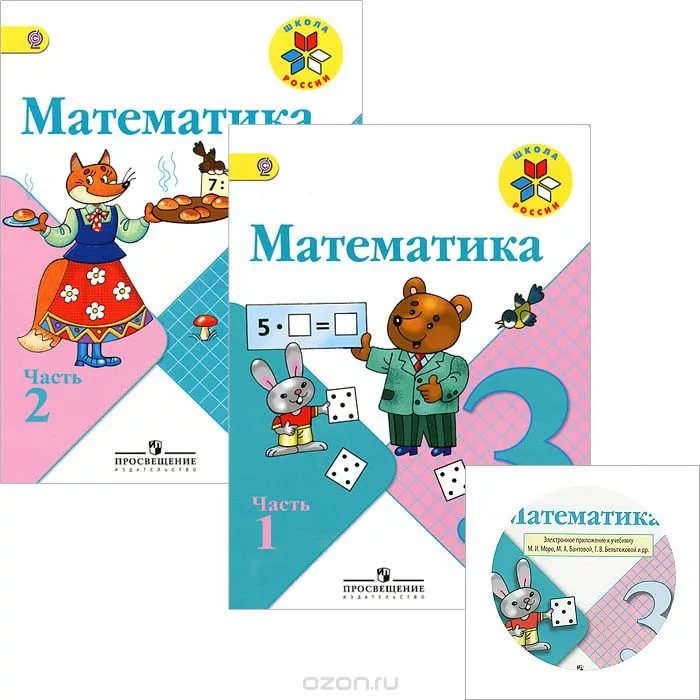 Календарно – тематическое  планирование«Школа России» М.И. Моро, М.А. Бантова                                    Математика                                           3 классТематическое планирование.3 класс№Дата Тема Предметные результатыПредметные результатыПредметные результатыДеятельность учащихсяМатериально техническая база, ЭОРыФорма организации и контроля № стр учебника№ стр раб. тетрадиДомашнее задание№Дата Тема ЛичностныеМетапредметныеПредметныеДеятельность учащихсяМатериально техническая база, ЭОРыФорма организации и контроля № стр учебника№ стр раб. тетрадиДомашнее заданиеЧисла от 1 до 100. Сложение и вычитание   (9 ч)Числа от 1 до 100. Сложение и вычитание   (9 ч)Числа от 1 до 100. Сложение и вычитание   (9 ч)Числа от 1 до 100. Сложение и вычитание   (9 ч)Числа от 1 до 100. Сложение и вычитание   (9 ч)Числа от 1 до 100. Сложение и вычитание   (9 ч)Числа от 1 до 100. Сложение и вычитание   (9 ч)Числа от 1 до 100. Сложение и вычитание   (9 ч)Числа от 1 до 100. Сложение и вычитание   (9 ч)Числа от 1 до 100. Сложение и вычитание   (9 ч)Числа от 1 до 100. Сложение и вычитание   (9 ч)Числа от 1 до 100. Сложение и вычитание   (9 ч)1(1)Повторение. Нумерация чисел. Устные и письменные приёмы сложения и вычитания.Понимать  и  при-нимать  социаль-ную  роль  обучаю-щегося; стремиться  к  постоянному  расширению  зна-ний  для  решения  новых  учебных  задач;  проявлять  интерес  к  математике.Регулятивные:Понимать  и  принимать  учебную  задачу,  поставленную  учителем  на  разных  этапах  обучения;  Познавательные: развивать  логическое мышление;  осознавать  и  описывать  результаты  учебных  действий,  используя  математическую  терминологию.Знание:  нумерации  чисел  в  пределах  100;   Умение: использовать  устные  и  письменные  приемы  сложения  и  вычитания;  Навык: решать  задачи  изученных  видов.Выполнять сложение и вычитание в пределах 100. Решать задачи в 1-2 действия на сложение и вычитание.УчебникКарточки-шаблоныЭлектронное приложениеФронтальная – ответы на вопросы.3 - 4№.1-63упр.1,2Р.т.:  Стр. 3-4, №.3, 42(2)Повторение. Нумерация чисел. Устные и письменные приёмы сложения и вычитания.Адекватнаямотивация, принятие образа «хорошего ученика»Понимать  и  принимать  учебную задачу,  постав-ленную  учителем  на  разных этапах  обучения;  развивать  логическое мышление;  осознавать  и  описывать  результаты  учебных  действий,  используя математическую  терминологию.Знание:  устных  и  пись-менных  приёмов  сложения  и  вычитания  двузначных  чисел  с  переходом  через  десяток; Умение: решать  текстовые  задачи;  развивать  вычис-лительные  навыки  и  умения  преобразовывать  и  сравнивать  именованные  числа.Выполнять действия, соотносить, сравнивать, оценивать свои знания. Решать задачи в 1-2 действия на сложение и вычитание; находить длину ломаной, состоящей из 3-4 звеньев.УчебникКарточки-шаблоныЭлектронное приложениеФронтальная – ответы на вопросы.Индивидуальная – работа 
в тетради.5 №.1-7----Р.т.:  Стр. 4, №.5,63(3)Выражение с переменной.Формировать  уче-бно-познаватель-ный  интерес  к  новому  учебному  материалу  и  спо-собам  решения   учебных  и  прак-тических задач.Понимать  и  принимать  учебную  задачу,  поставлен-ную  учителем  на  разных  этапах  обучения;  развивать  логическое  мышление;  осознавать  и  описывать  результаты  учебных  действий, используя математическую  терминологию.Знание: решать  уравнения  с  неизвестным  слагаемым  на  основе  взаимосвязи  чисел  при  сложении;  Умение: решать  текстовые  задачи;  развивать  вычисли-тельные  навыки.  Навык:  закреплять. приемы  письменного  сложения  и  вычи-тания.Называть компоненты и результаты сложения и вычитания. Решать уравнения на нахождение неизвестного слагаемого на основе знаний о взаимосвязи чисел при сложении. Решать задачи в 1-2 действия на сложение и вычитание.УчебникКарточки-шаблоныЭлектронное приложениеФронтальная – ответы на вопросы.Индивидуальная – работа 
в тетради.6 №.1-6----Р.т.:  Стр. 5, №.7-9Стр.6, № 7.4(4)Решение уравнений Проявлять  интерес  к  математике;  формировать  внут-реннюю  позицию  школьника,  поло-жительное  отноше-ние  к  школе;  осваивать пози-тивный  стиль  общения  со  свер-стниками  и  взрос-лыми.Понимать  учебную  задачу  урока,  стремиться  её выполнить; оценивать  достижения  на  уроке;  при-нимать  план  действий  для  решения  учебных  задач  и  следовать  ему;  определять  границы  знания  и  незнания.Знание: решать  уравнения  способом,  основанным  на  связи  между  компонентами  и  результатом  действия  вычита-ния;  Умение: совершенствовать  вычислительные  навыки  и  умения  решать  текстовые  задачи;Навык:  закреплять  приемы  письменного  сложения  и  вычитания  Решать уравнения на нахождение неизвестного уменьшаемого на основе знаний о взаимосвязи чисел при вычитании. Находить значения числовых выражений в 2 действия, содержащие сложение и вычитание (со скобками и без них).УчебникКарточки-шаблоныЭлектронное приложениеФронтальная – ответы на вопросы.Индивидуальная – работа 
в тетради у доски.7, 14№ 1-4----Р.т.:  Стр. 6, №.10,11Стр.14, № 2.5(5)Решение уравнений Проявлять  интерес  к  математике;  формировать  внут-реннюю  позицию  школьника,  положительное  отношение  к  шко-ле;  осваивать пози-тивный  стиль  общения  со  свер-стниками  и  взрос-лыми  в  школе  и  дома.Понимать  учебную  задачу  урока,  стремиться  её выполнить; оценивать  достижения  на  уроке;  при-нимать  план  действий  для  решения  учебных  задач  и  следовать  ему;  определять  границы  знания  и  незнания.Знание: решать  уравнения  способом,  основанным  на  связи  между  компонентами  и  резуль-татом  действия  вычитания;  Умение: совершенствовать  вычислительные  навыки  и  умения  решать  текстовые  задачи;Навык:  закреплять  приемы  письменного  сложения  и  вычитания  Понимать  учебную  задачу  урока,  стремиться  её выполнить; оценивать  достижения  на  уроке;  принимать  план  действий  для  решения  учебных  задач  и  следовать  ему;  определять  границы  знания  и  незнания.УчебникКарточки-шаблоныЭлектронное приложениеФронтальная – ответы на вопросы.Индивидуальная – работа 
в тетради у доски.8, 14№ 1-7----Р.т.:  Стр. 7, №.12,13 Стр.14, № 6№Дата Тема Предметные результатыПредметные результатыПредметные результатыДеятельность учащихсяМатериально техническая база, ЭОРыФорма организации и контроля № стр учебника№ стр раб. тетрадиДомашнее задание№Дата Тема ЛичностныеМетапредметныеПредметныеДеятельность учащихсяМатериально техническая база, ЭОРыФорма организации и контроля № стр учебника№ стр раб. тетрадиДомашнее задание6(6)Решение уравнений. Обозначение геометрических фигур буквами.Проявлять  интерес  к  математике;  формировать  внут-реннюю  позицию  школьника,  поло-жительное  отно-шение  к  школе;  осваивать позитив-ный  стиль  обще-ния  со  свер-стниками  и  взрослыми.Понимать  учебную  задачу  урока,  стремиться  её  вы-полнить; оценивать  достижения  на  уроке;  принимать  план  действий  для  решения  учебных  задач  и  следовать  ему;  понимать  и  строить  модели  математических  понятий  и  использовать  их  при  решении  текстовых  задач;  Знание: использовать заглавные  латинские  буквы  для  обозначения  фигур;  Умение: чертить  и  измерять  отрезки,  строить  геометриические  фигуры;  Навык: решать  уравнения  и  текстовые  задачи.Обозначать геометриические фигуры буквами. Измерять стороны треугольника, Чертить отрезки заданной длины, делить их на части.УчебникКарточки-шаблоныЭлектронное приложениеФронтальная – ответы на вопросы.Индивидуальная – работа 
в тетради,  у доски.9, 10№ 1-5---- Стр.9, № 7Стр.10, № 47(7)Странички для любознательных.Проявлять  инте-рес  к  математике;  формировать  внутреннюю  позицию  школьника,  по-ложительное  отношение  к  школе; осваивать позитивный  стиль  общения  со  сверстниками  и  взрослыми.Работать  в  группе  с  одноклассниками,  определять  общие  цели  работы,  намечать  способы  их  достижения,  распре-делять  роли  в  сов-местной  деятельности,  анализировать  ход  и  результаты  проделанной  работы  под  руководством  учителя.Знание: выполнять  задания  творческого  и  поискового  характера;  Умение: применять  полученные  ранее  знания  в  измененных  условиях.Навык: решать  уравнения  и  текстовые  задачи.Выполнять задания творчес-кого и поискового характера: сбор, систематизация и пред-ставление информации в табличной форме; оп-ределение закономерности, по которой составлены числовые ряды и ряды геометрических фигур. Работать в группе: планировать работу, распределять работу между членами группы. Совместно оценивать результат работы.УчебникКарточки-шаблоныЭлектронное приложениеФронтальная – ответы на вопросы.Индивидуальная – работа 
в тетради,  у доски.11-15№ 1-14----Стр.15, № 11,138(8)№ 1 К/р по теме «Повторение: сложение и вычитание»Проявлять моти-вацию  учебно – познавательной  деятельности  и  личностного  смысла  обучения; Самостоятельно  пла-нировать  свою  деятель-ность;  осознавать  резуль-тат  учебных  действий,  описывать  результаты  действий,  используя  математическую  терминологию.Знание: в решении  текстовых  и  геометри-ических заданий;  Умение: совершенствовать  вычислительные  навыки,  умения  решать  уравнения,  сравнивать.Самостоятельные  и  контрольные  работы  по  математике,  с.  11-14---Контроль  и  учет  знаний--------Стр.15, № 179(9)Анализ контрольной работы.Проявлять  инте-рес  к  матема-тике;  формиро-вать  внутрен-нюю  позицию  школьника,  положительное  отношение  к  школе; Выделять  из  содержания  урока  известные  знания  и  умения,  определять  круг  неизвестного  по  изучае-мой  теме;  осознавать  результат  учебных  дей-ствий,  описывать  резуль-таты  действий,  используя  математическую  терминологию.Знание: как решать  текстовые  и  гео-метрические  задачи;  Умение: совершенствовать  вычислительные  навыки,  умения  решать  уравнения,  сравнивать.Навык: решать  уравнения  и  текстовые  задачи.Соотносить результат проведённого самоконтроля с целями, поставленными при изучении темы, оценивать их и делать выводы.УчебникКарточки-шаблоныЭлектронное приложениеФронтальная – ответы на вопросы.Индивидуальная – работа 
в тетради,  у доски.15-16№ 18-21---- Стр.16, № 20Числа от 1 до 100. Табличное умножение и деление.   (55 ч)Числа от 1 до 100. Табличное умножение и деление.   (55 ч)Числа от 1 до 100. Табличное умножение и деление.   (55 ч)Числа от 1 до 100. Табличное умножение и деление.   (55 ч)Числа от 1 до 100. Табличное умножение и деление.   (55 ч)Числа от 1 до 100. Табличное умножение и деление.   (55 ч)Числа от 1 до 100. Табличное умножение и деление.   (55 ч)Числа от 1 до 100. Табличное умножение и деление.   (55 ч)Числа от 1 до 100. Табличное умножение и деление.   (55 ч)Числа от 1 до 100. Табличное умножение и деление.   (55 ч)Числа от 1 до 100. Табличное умножение и деление.   (55 ч)Числа от 1 до 100. Табличное умножение и деление.   (55 ч)10(1)Связь умножения и сложения.Проявлять  инте-рес  к  матема-тике;  формиро-вать  внутрен-нюю  позицию  школьника,  положительное  отношение  к  школе; Принимать  план  действий  для  решения  учебных  задачи  следовать  ему;  понимать  и  строить  модели  математических  понятий  и  использовать  их  при  решении  текстовых  задач;  выделять  из  предложенного  текста  информацию  по  заданному  условию.Умение: закреплять  умение  заменять  сложение  умножением,  решать  задачи  на  нахождение  произведения;  Навык: составлять  обратные  задачи.Использовать знания о конкретном смысле ум-ножения при решении примеров. Закреплять знания о связи между компонентами и результатом умножения. Совершенствовать вычис-лительные навыки, умения решать задачи.УчебникКарточки-шаблоныЭлектронное приложениеФронтальная – ответы на вопросы.Индивидуальная – работа 
в тетради,  у доски.18№ 1 - 6----Стр.18, № 5№Дата Тема Предметные результатыПредметные результатыПредметные результатыДеятельность учащихсяМатериально техническая база, ЭОРыФорма организации и контроля № стр учебника№ стр раб. тетрадиДомашнее задание№Дата Тема ЛичностныеМетапредметныеПредметныеДеятельность учащихсяМатериально техническая база, ЭОРыФорма организации и контроля № стр учебника№ стр раб. тетрадиДомашнее задание11(2)Связь между компо-нентами и резуль-татом умножения. Чётные и нечётные числа.Проявлять  инте-рес  к  математике;  формировать  внут-реннюю  позицию  школьника,  по-ложительное  отно-шение  к  школе; осваивать позитив-ный  стиль  обще-ния  со  сверстни-ками  и  взрослыми.Выполнять  мыслительные  операции  анализа  и  синтеза,  делать  умозаключения;  определять  границы  знания  и  незнания;  принимать  план  действий  для  решения  учебных  задач  и  следовать  ему;  понимать  и  строить  модели  математических  поня-тий  и  использовать  их  при  решении  текстовых  задач.Ввести  понятия  «четные»,  «нечетные  числа;  уточнять  и  закреплять  знание  таблицы  умножения  на  2,  3;  закреплять  умения  решать  текстовые  задачи  и  уравнения.Определять чётные и нечётные числа, используя признак делимости на 2. УчебникКарточки-шаблоныЭлектронное приложениеФронтальная – ответы на вопросы.Индивидуальная – работа 
в тетради,  у доски.19 - 20№ 1 - 8---- Стр.19, № 7, Стр.20 № 4.12(3)Таблица умножения и деления с числом 3.Проявлять  инте-рес  к  матема-тике;  формиро-вать  внутрен-нюю  позицию  школьника,  по-ложительное  от-ношение  к  шко-ле;  осваивать позитивный  стиль  общения  со  сверстниками  и  взрослыми.Выделять  из  предложенного  текста  (рисунка)  информацию  по  заданному  условию,  дополнять  ею  текст  задачи  с  недостающими  данными,  составлять  по  ней  текстовые  задачи  с  разными  вопросами  и  решать  их;  принимать  план  действий  для  решения  учебных  задач  и  следовать  ему;  понимать  и  строить  модели  математических  понятий  и  использовать  их  при  решении  текстовых  задач.Знание: составить  таблицу  умножения  3  и  на  3; Умение: различными  способами  вычислять  соответствующие  случаи  частного;  Навык: составлять  и  решать  обратные  задачи.Совершенствовать вычислительные навыки, используя знания таблицы умножения и деления на 3.УчебникКарточки-шаблоныЭлектронное приложениеФронтальная – ответы на вопросы.Индивидуальная – работа 
в тетради,  у доски.21 № 1 - 89 - 10№ 5 – 7,№ 8 – 9.Стр.21, № 5, 7. 13(4)Решение задач с величинами «цена», «количество», «стоимость».Развивать це-лостное вос-приятие ок-ружающего  мира;  проявлять  интерес  к  математике;  формировать  внут-реннюю  позицию  школьника,  по-ложительное  отно-шение  к  школе;    развивать  навыки  сотрудничества  со  взрослыми  и  сверстникамиПринимать  план  действий  для  решения  учебных  задачи  следовать  ему;  понимать  и  строить  модели  математических  понятий  и  использовать  их  при  решении  текстовых  задач;  выполнять  мыслительные  операции  анализа  и  синтеза,  делать  умозаключения  по  результатам  исследования;  излагать  и  аргументировать  свою  точку    зрения,  слушать  собеседника  и  вести  диалог.Знание: решать  задачи  на  нахождение  величин:  цена,  количество,  стоимость;  Умение: составлять  и  решать  обратные  задачи.Анализировать текстовую задачу с терминами «цена», «количество», «стоимость», выполнять краткую запись задачи разными способами, в том числе в табличной форме.УчебникКарточки-шаблоныЭлектронное приложениеФронтальная – ответы на вопросы.Индивидуальная – работа 
в тетради,  у доски.22№ 1 - 5----Р.т: Стр.11, № 11 - 1314(5)Решение задач с понятиями «масса» и «количество».Развивать це-лостное вос-приятие ок-ружающего  мира;  проявлять  интерес  к  математике;  формировать  внут-реннюю  позицию  школьника,  по-ложительное  отношение  к  школе;    развивать  навыки  сотрудни-чества  со  взрослы-ми  и  сверстни-камиПринимать  план  действий  для  решения  учебных  задачи  следовать  ему;  понимать  и  строить  модели  математических  понятий  и  использовать  их  при  решении  текстовых  задач;  выполнять  мыслительные  операции  анализа  и  синтеза,  делать  умозаключения  по  результатам  исследования;  излагать  и  аргументировать  свою  точку    зрения,  слушать  собеседника  и  вести  диалог.Знание: решать задачи с   величинами: масса  одного  предмета,  количество,  общая  масса;  Умение: составлять  и  решать обратные  задачи.Анализировать текстовую задачу с величинами: масса одного предмета, количество предметов, общая масса, выполнять краткую запись задачи разными способами, в том числе в табличной форме.УчебникКарточки-шаблоныЭлектронное приложениеФронтальная – ответы на вопросы.Индивидуальная – работа 
в тетради,  у доски.23№ 1 - 612№ 15Стр.23, № 5, 7. №Дата Тема Предметные результатыПредметные результатыПредметные результатыДеятельность учащихсяМатериально техническая база, ЭОРыФорма организации и контроля № стр учебника№ стр раб. тетрадиДомашнее задание№Дата Тема ЛичностныеМетапредметныеПредметныеДеятельность учащихсяМатериально техническая база, ЭОРыФорма организации и контроля № стр учебника№ стр раб. тетрадиДомашнее задание15(6)Порядок выполнения действий.Развивать це-лостное вос-приятие окружаю-щего  мира;  прояв-лять  интерес  к  математике;  фор-мировать  внутрен-нюю  позицию  школьника,  по-ложительное  отно-шение  к  школе;    развивать  навыки  сотрудничества  со  взрослыми  и  сверстниками.Принимать  план  действий  для  решения  учебных  задачи  следовать  ему;  понимать  и  строить  модели  математических  понятий  и  использовать  их  при  решении  текстовых  задач;  выполнять  мыслительные  операции  анализа  и  синтеза,  делать  умозаключения  по  результатам  исследования;  излагать  и  аргументировать  свою  точку    зрения,  слушать  собеседника  и  вести  диалог.Знание: применять правило порядка   выполнения  дейст-вий  при  вычислении  значения  выражения;  Навык: решать  текстовые  задачи;  развивать  вычисли-тельные  навыки  и  умения.Применять правила о порядке выполнения действий в числовых выражениях со скобками и без скобок при вычислениях значений числовых выражений.Вычислять значения числовых выражений в 2-3 действия со скобками и без скобок.Использовать математическую терминологию при чтении и записи числовых выражений.УчебникКарточки-шаблоныЭлектронное приложениеФронтальная – ответы на вопросы.Индивидуальная – работа 
в тетради,  у доски.Самостоятельные  и  контрольные  работы  по  математике,  с.  18,  1924 - 25№ 1 - 7----Стр.25, № 5, 8. 16(7)Порядок выполнения действий. Закрепление. Развивать це-лостное вос-приятие окружа-ющего  мира;  проявлять инте-рес  к  математике;  формировать  внут-реннюю  позицию  школьника,  поло-жительное  отноше-ние  к  школе;    развивать  навыки  сотрудничества  со  взрослыми  и  сверстниками.Принимать  план  действий  для  решения  учебных  задачи  следовать  ему;  понимать  и  строить  модели  математических  понятий  и  использовать  их  при  решении  текстовых  задач;  выполнять  мыслительные  операции  анализа  и  синтеза,  делать  умозаключения  по  результатам  исследования;  излагать  и  аргументировать  свою  точку    зрения,  слушать  собеседника  и  вести  диалог.Знание: применять правило порядка   выполнения  дейст-вий  при  вычислении  значения  выражения;  Навык: решать  текстовые  задачи;  развивать  вычисли-тельные  навыки  и  умения.Использовать различные приёмы проверки правильности вычисления значения числового выражения (с опорой на свойства арифметических действий, на правила о порядке выполнения действий в числовых выражениях).УчебникКарточки-шаблоныЭлектронное приложениеФронтальная – ответы на вопросы.Индивидуальная – работа 
в тетради,  у доски.Самостоятельные  и  контрольные  работы  по  математике,  с.  20, 21.26№ 1 - 3----Стр.26, № 4, 6.17(8)Порядок выполнения действий. Закрепление. Развивать це-лостное вос-приятие окружа-ющего  мира;  проявлять интерес  к  математике;  формировать  внут-реннюю  позицию  школьника,  поло-жительное  отноше-ние  к  школе;    Принимать  план  действий  для  решения  учебных  задачи  следовать  ему;  понимать  и  строить  модели  математических  понятий  и  использовать  их  при  решении  текстовых  задач;  выполнять  мыслительные  операции  анализа  и  синтеза,  делать  умозаключения  по  результатам  исследования;  излагать  и  аргументировать  свою  точку    зрения,  слушать  собеседника  и  вести  диалог.Знание: применять правило порядка   выполнения  дейст-вий  при  вычислении  значения  выражения;  Навык: решать  текстовые  задачи;  развивать  вычисли-тельные  навыки  и  умения.Использовать различные приёмы проверки правильности вычисления значения числового выражения (с опорой на свойства арифметических действий, на правила о порядке выполнения действий в числовых выражениях).УчебникКарточки-шаблоныЭлектронное приложениеФронтальная – ответы на вопросы.Индивидуальная – работа 
в тетради,  у доски.Самостоятельные  и  контрольные  работы  по  математике,  с.  26, 2727 - 29№ 1 - 5----Р.т: Стр.13, № 16 - 1818(9)Странички для любознательных. Что узнали. Чему научились.Проявлять интерес  к  математике;  формировать  внутреннюю  позицию  школьника,  положительное  отношение  к  школе.Работать в  группе  с  одноклассниками:  определять  общие  цели  работы,  намечать  способы  их  достижения,  распределять  роли  в  совместной  деятельности,  анализировать  ход  и  результаты  проделанной  работы  под  руководством  учителя.Знание: выполнять задания  творческого  и  поискового  характера;  Умение: применять  полученные  ранее  знания  в  измененных  условиях.Использовать различные приёмы проверки правильности вычисления значения числового выражения (с опорой на свойства арифметических действий, на правила о порядке выполнения действий в числовых выражениях).УчебникКарточки-шаблоныЭлектронное приложениеФронтальная – ответы на вопросы.Индивидуальная – работа 
в тетради,  у доски.29 - 30№ 1 - 11----Стр.30, № 10, 12.№Дата Тема Предметные результатыПредметные результатыПредметные результатыДеятельность учащихсяМатериально техническая база, ЭОРыФорма организации и контроля № стр учебника№ стр раб. тетрадиДомашнее задание№Дата Тема ЛичностныеМетапредметныеПредметныеДеятельность учащихсяМатериально техническая база, ЭОРыФорма организации и контроля № стр учебника№ стр раб. тетрадиДомашнее задание19(10)№ 2 К/р по теме «Умножение и деление на 2 и 3»Проявлять интерес  к  математике;  формировать  внутреннюю  позицию  школьника,  положительное  отношение  к  школе.Работать в  группе  с  одноклассниками:  определять  общие  цели  работы,  намечать  способы  их  достижения,  распределять  роли  в  совместной  деятельности,  анализировать  ход  и  ре-зультаты  проделанной  работы  под  руководством  учителя.Знание: выполнять задания  творческого  и  поискового  характера;  Умение: применять  полученные  ранее  знания  в  измененных  условиях.Выполнять задания творческого и поискового характера, применять знания и способы действий в изменённых условиях. Соотносить результат проведённого самоконтроля с целями, поставленными при изучении темы, оценивать их и делать выводы.----Контроль знаний, умений и навыков.--------Стр.30 - 31 № 14, 1920(11)Анализ контрольной работы. Таблица умножения и деления с числом 4.Развивать целос-тное восприятие окружающего  мира;  проявлять  интерес  к  матема-тике;  форми-ровать  внут-реннюю  позицию  школьника,  по-ложительное  отно-шение  к  школе;    развивать  навыки  сотрудничества  со  взрослыми  и  сверстниками.Выделять  из  предложенного  текста  (рисунка)  информацию  по  заданному  условию,  дополнять  ею  текст  задачи  с  недостающими  данными,  составлять  по  ней  текстовые  задачи  с  разными  вопросами  и  решать  их;  принимать  план  действий  для  решения  учебных  задач  и  следовать  ему;  понимать  и  строить  мо-дели  математических  понятий  и  использовать  их  при  решении  текстовых  задач.Знание: составить  таблицу  умножения  4  и  на  4;  Умение: различными  способами  вычислять  соответствующие  случаи  частного;  Навык: составлять  и  решать  обратные  задачи.Воспроизводить по памяти таблицу умножения и соответствующие случаи деления с числом 4.Находить число, которое в несколько раз больше (меньше) данного.УчебникКарточки-шаблоныЭлектронное приложениеФронтальная – ответы на вопросы.Индивидуальная – работа 
в тетради,  у доски.34№ 1 - 5----Стр.34, № 3,621(12)Закрепление изученного.Проявлять  ин-терес  к  матема-тике;  понимать  смысл  выполне-ния  самоконтроля  и  самооценки  результатов  учеб-ной  деятельности;  анализировать  свои  действия.  Самостоятельно  пла-нировать  свою  деятель-ность;  осознавать  резуль-тат  учебных  действий,  описывать  результаты  действий,  используя  мате-матическую  терминоло-гию.Знание: решать  текстовые  и  геометрические  задачи;  Умение: совершенствовать  вычислительные  навыки;  Навык: умение  решать  уравнения,  сравнивать.Общие виды деятельности: оценивать, делать выводы.УчебникКарточки-шаблоныЭлектронное приложениеФронтальная – ответы на вопросы.Индивидуальная – работа 
в тетради,  у доски.35№ 1 - 318№ 33, 19№ 34,35Стр.35, № 4,522(13)Задачи на увеличение числа в несколько раз.Развивать целос-тное восприятие окружающего  мира;  проявлять  интерес  к  матема-тике;  форми-ровать  внут-реннюю  позицию  школьника,  по-ложительное  отно-шение  к  школе;    Устанавливать  математичес-кие  отношения  между  объ-ектами  и  группами  объектов  (практически  и  мысленно),  фиксировать  это  в  устной  форме,  используя  особенности  устной  речи  (точность  и  краткость),  и  на  построенных  моделях;  выделять  из  темы  урока  известные  знания    определять  круг  неизвестного  по  заданной  теме.Знание: решать  простые  задачи  на  увеличение  числа  в  несколько  раз;  Умение: закреплять  знания  таблицы  умножения  и  деления;  Навык: составлять  и  решать  обратные  задачи.Моделировать с использованием схематических чертежей зависимости между пропорциональными величинами. Решать задачи арифметическими способами. Объяснять выбор действия для решения.УчебникКарточки-шаблоныЭлектронное приложениеФронтальная – ответы на вопросы.Индивидуальная – работа 
в тетради,  у доски.36№ 1 - 416№ 25,26 17№ 27, 28Стр.36, № 2,5,6.23(14)Задачи на увеличение числа в несколько раз. Закрепление.Формировать целостное  вос-приятие  окру-жающего  мира;  проявлять  интерес  к  математике;  формировать  вну-треннюю  позицию  школьника,  положительное  отношение  к  школе;    Объяснять  найденные  способы  действий  при  решении  новых  учебных  задач  и  находить  способы  их  решения;  устанавливать  математические  отношения  между  объектами  и  группами  объектов  (практической  и  мысленной),  фиксировать  это  в  устной  форме,  используя  особенности  устной  речи  (точность  и  краткость),  и  на  построенных  моделяхЗнание: решать простые  задачи  на  увеличение  числа  в  несколько  раз;  Навык: закреплять  знания  таблицы  умножения  и  деления.Составлять план решения задачи. Действовать по предложенному или самостоятельно составленному плану. Пояснять ход решения задачи, обнаруживать и устранять ошибки логического характера, допущенные при решении.УчебникКарточки-шаблоныЭлектронное приложениеФронтальная – ответы на вопросы.Индивидуальная – работа 
в тетради,  у доски.37№ 1 - 423№ 48,49Стр.37, № 5.№Дата Тема Предметные результатыПредметные результатыПредметные результатыДеятельность учащихсяМатериально техническая база, ЭОРыФорма организации и контроля № стр учебника№ стр раб. тетрадиДомашнее задание№Дата Тема ЛичностныеМетапредметныеПредметныеДеятельность учащихсяМатериально техническая база, ЭОРыФорма организации и контроля № стр учебника№ стр раб. тетрадиДомашнее задание24(15)Задачи на уменьшение числа в несколько раз. Формировать це-лостное  вос-приятие  окру-жающего  мира;  проявлять  интерес  к  математике;  формировать  вну-треннюю  позицию  школьника,  положительное  отн-шение  к  школе;    развивать  навыки сотрудни-чества  со  взрос-лыми  и  сверст-никами.Устанавливать  мате-матические  отношения  между  объектами  и  группами  объектов  (практически  и  мыс-ленно),  фиксировать  это  в  устной  форме,  используя  особенности  устной  речи  (точность  и  краткость),  и  на  построенных  моделях;  объяснять  найденные  способы  действий  при  решении  новых  учебных  задач  и  находить  способы  их  решения.  Знание: решать  простые  задачи  на  уменьшение  числа  в  несколько  раз;  Умение: закреплять  знания  таблицы  умножения  и  деления.Моделировать с использо-ванием схематических чертежей зависимости между пропорциональными величинами. Решать задачи арифметическими способами. Объяснять выбор действия для решения.УчебникКарточки-шаблоныЭлектронное приложениеФронтальная – ответы на вопросы.Индивидуальная – работа 
в тетради,  у доски.38№ 1 - 324 - 25№ 51,52,54Стр.38, № 4,525(16)Решение задач.Формировать це-лостное  вос-приятие  окру-жающего  мира;  проявлять  интерес  к  математике;  формировать  вну-треннюю  позицию  школьника,  поло-жительное  отнош-ние  к  школе;    развивать  навыки сотрудничества  со  взрослыми  и  сверстниками.Выделять  из  содержания  урока  известные  знания  и  умения,  определять  круг  неизвестного  по  изучаемой  теме;  находить  и  читать  информацию,  представленную  разными  способами;  Выделять  из  предложенного  текста  ин-формацию  по  заданному  условию,  составлять  по  ней  текстовые  задачи  с  вопросами  и  решать  их.Знание: решать  простые  и  составные  задачи  на  уменьшение  числа  в  несколько  раз;  Умение: закреплять  знания  таблицы  умножения  и  деления.Моделировать с использованием схематических чертежей зависимости между пропорциональными величинами. Решать задачи арифметическими способами. Объяснять выбор действия для решения.УчебникКарточки-шаблоныЭлектронное приложениеФронтальная – ответы на вопросы.Индивидуальная – работа 
в тетради,  у доски.Самостоятельные  и  контрольные  работы  по  математике,  с.  28,  2939№ 1 - 526 - 27№ 56,57,58Стр.39, № 4,526(17)Таблица умножения и деления с числом 5.Осваивать  позитивный  стиль  общения  со  свер-стниками  и  взрослыми  в  школе  и  дома;  Выполнять  мыслительные  операции  анализа  и  синтеза,  делать  умозаключения  по  результатам  исследования;  Знание: составить  таблицу  умножения  5  и  на  5;  Умение: различными  способами  вычислять  соответствующие  случаи  частного; Воспроизводить по памяти таблицу умножения и соответствующие случаи деления с числом 5.УчебникКарточки-шаблоныЭлектронное приложениеФронтальная – ответы на вопросы.Индивидуальная – работа 
в тетради,  у доски.40№ 1 - 5----Стр.40, № 2,6.27(18)Задачи на кратное сравнение.Понимать  смысл  выполнения  самоконтроля  и  самооценки  результатов  учебной  деятельности;  анализировать  свои  действия  и  управлять  ими.Включаться  в  диалог  со  сверстниками  и  учителем,  в  коллективное  обсуждение  проблем,  проявлять  инициативу  и  активность  в  стремлении  высказаться;  находить  ответы  на  вопросы  в  тексте  учебника;  выполнять  мыслительные  операции  анализа  и  синтеза,  делать  умо-заключения  по  резу-льтатам  исследования.Знание: решать  задачи  на  кратное  сравнение;  Умение: решать  простые  и  составные  задачи  на  уменьшение  числа  в  несколько  раз;  Навык: закреплять  знание  таблицы  умножения  и  деления.Моделировать с использованием схематических чертежей зависимости между величинами. Решать задачи арифметическими способами. Объяснять выбор действия для решения.УчебникКарточки-шаблоныЭлектронное приложениеФронтальная – ответы на вопросы.Индивидуальная – работа 
в тетради,  у доски.41№ 1 - 624, 28№ 50,60,61,62Стр.41, № 2,4.№Дата Тема Предметные результатыПредметные результатыПредметные результатыДеятельность учащихсяМатериально техническая база, ЭОРыФорма организации и контроля № стр учебника№ стр раб. тетрадиДомашнее задание№Дата Тема ЛичностныеМетапредметныеПредметныеДеятельность учащихсяМатериально техническая база, ЭОРыФорма организации и контроля № стр учебника№ стр раб. тетрадиДомашнее задание28(19)Задачи на кратное сравнение.Формировать    целостное  вос-приятие  окру-жающего  мира;  демонстрировать  заинтересованность  в  приобре-тении  и  расши-рении  знаний  и  способов  действий.Включаться  в  диалог  со  сверстниками  и  учителем,  в  коллективное  обсужде-ние  проблем,  проявлять  инициативу  и  активность  в  стремлении  высказаться;  находить  ответы  на  вопросы  в  тексте  учебника;  выполнять  мыслительные  операции  анализа.Знание: решать  задачи  на  кратное  сравнение;  Умение: решать  простые  и  составные  задачи  на  уменьшение  числа  в  несколько  раз;  Навык: закреплять  знание  таблицы  умножения  и  деленияСоставлять план решения задачи. Действовать по предложенному или самостоятельно составленному плану. Пояснять ход решения задачи, обнаруживать и устранять ошибки логического характера, допущенные при решении.УчебникКарточки-шаблоныЭлектронное приложениеФронтальная – ответы на вопросы.Индивидуальная – работа 
в тетради,  у доски.42№ 1, 426,28№ 55,63Стр.42, № 2,3.29(20)Решение задач.Понимать  смысл  выполнения  само-контроля  и  само-оценки  резуль-татов  учебной  дея-тельности;  анализировать  свои  дей-ствия  и  управлять  ими.Устанавливать  математи-ческие  отношения  между  объектами  и  группами  объектов  (практически  и  мысленно),  фиксировать  это  в  устной  форме,  используя  особенности  математической  речи  (точность  и  краткость),  и  на  построенных  моделях;  применять  полученные  знания  в  измененных  условиях;  объяснять  найденные  способы  действий  при  решении  новых  учебных  задач.Знание: решать  задачи  на  кратное  сравнение;  Умение: решать  простые  и  составные  задачи  на  уменьшение  числа  в  несколько  раз  и  на  несколько  единиц;  Навык: решать  задачи  геометриического  содержания.Составлять план решения задачи. Действовать по предложенному или самостоятельно составленному плану. Пояснять ход решения задачи, обнаруживать и устранять ошибки логического характера, допущенные при решении.УчебникКарточки-шаблоныЭлектронное приложениеФронтальная – ответы на вопросы.Индивидуальная – работа 
в тетради,  у доски.43№ 1, 229, 30,31№ 66,67,68,71Стр.43, № 330(21)Таблица умножения и деления с числом 6.Осваивать позитивный  стиль  общения  со  свер-стниками  и  взрослыми  в  школе  и  дома;  проявлять  инте-рес  к  новому  учебному  материалу  и  способам  ре-шения  учебных  и  практических  задач.Устанавливать  ма-тематические  отношения  между  объектами  и  груп-пами  объектов  (практически  и  мысленно),  фиксировать  это  в  устной  форме,  используя  особенности  математической  речи  (точность  и  краткость),  и  на  построенных  моделях;  выделять  из  предложенного  текста  информацию  по  заданному  условию,  дополнять  ею текст  задачи  с  недостающими.  Знание: составлять таблицу  умножения  6  и  на  6;  Умение: различными  способами  вычислять  соответствующие  случаи  частного; Навык: использовать  свойства  арифметических  действий  для  удобства  вычислений..Воспроизводить по памяти таблицу умножения и соответствующие случаи деления с числом 6.Вычислять значения числовых выражений с изучаемыми действиями.УчебникКарточки-шаблоныЭлектронное приложениеФронтальная – ответы на вопросы.Индивидуальная – работа 
в тетради,  у доски.44№ 1 - 630, 31№ 70,72Стр.44, № 2, 5.31(22)Решение задач.Осваивать позитивный  стиль  общения  со  сверстниками  и  взрослыми  в  школе  и  дома;  проявлять  интерес  к  новому  учебному  матери-алу  и  способам  решения  учебных  и  практических  за-дач;  формировать  установку  на  здоровый  образ  жизни.Включаться  в  диалог  со  сверстниками  и  учителем,  в  коллективное  обсуждение  проблем,  проявлять  инициативу  и  активность  в  стремлении  высказаться;  осуществлять  взаимный  контроль  и  оказывать  в  сотрудничестве  необходимую  взаимную  помощь;  понимать  и  строить  модели  в  форме  схематических  рисунков,  математических  понятий  и  использовать  их  при  решении  текстовых  задач.Знание: решать текстовые  задачи  изученных  видов;  Умение: совершенствовать  устные  и  письменные  вычислительные  навыкиСоставлять план решения задачи. Действовать по предложенному или самостоятельно составленному плану. Пояснять ход решения задачи, обнаруживать и устранять ошибки логического характера, допущенные при решении.УчебникКарточки-шаблоныЭлектронное приложениеФронтальная – ответы на вопросы.Индивидуальная – работа 
в тетради,  у доски.45№ 1 - 3----Стр.45, № 4 - 6.№Дата Тема Предметные результатыПредметные результатыПредметные результатыДеятельность учащихсяМатериально техническая база, ЭОРыФорма организации и контроля № стр учебника№ стр раб. тетрадиДомашнее задание№Дата Тема ЛичностныеМетапредметныеПредметныеДеятельность учащихсяМатериально техническая база, ЭОРыФорма организации и контроля № стр учебника№ стр раб. тетрадиДомашнее задание32(23)Решение задач.Осваивать пози-тивный  стиль  об-щения  со  свер-стниками  и  взрос-лыми  в  школе  и  дома;  проявлять  интерес  к  новому  учебному  мате-риалу  и  способам  решения  учебных  и  практических  за-дач;  формировать  установку  на  здоровый  образ  жизни.Включаться  в  диалог  со  сверстниками  и  учителем,  в  коллективное  обсуждение  проблем,  проявлять  иници-ативу  и  активность  в  стремлении  высказаться;  осуществлять  взаимный  контроль  и  оказывать  в  сотрудничестве  необходимую  взаимную  помощь;  понимать  и  строить  модели  в  форме  схематических  рисунков,  математических  понятий  и  использовать  их  при  решении  текстовых  задач.Знание: решать текстовые  задачи  изученных  видов;  Умение: совершенствовать  устные  и  письменные  вычислительные  навыкиСоставлять план решения задачи. Действовать по предложенному или самостоятельно составленному плану. Пояснять ход решения задачи, обнаруживать и устранять ошибки логического характера, допущенные при решении.УчебникКарточки-шаблоныЭлектронное приложениеФронтальная – ответы на вопросы.Индивидуальная – работа 
в тетради,  у доски.46№ 1 - 232, 33№ 76,77, 78Стр.46, № 3,5.33(24)Решение задач.Осваивать позитивный  стиль  общения  со  сверстниками  и  взрослыми  в  школе  и  дома.проявлять  интерес  к  новому  учебному  материалу  и  способам  решения  учебных  и  прак-тических  задач;  формировать  уста-новку  на  здоровый  образ  жизни.Включаться  в  диалог  со  сверстниками  и  учителем,  в  коллективное  обсуждение  проблем,  проявлять  инициативу  и  актив- ность  в  стремлении  высказаться;  осуществлять  взаимный  контроль  и  оказывать  в  сотрудничестве  необходимую  взаимную  помощь;  понимать  и  строить  модели  в  форме  схематических  рисунков,  математических  понятий  и  использовать  их  при  решении  текстовых  задач.Знание: решать текстовые  задачи  изученных  видов;  Умение: совершенствовать  устные  и  письменные  вычислительные  навыкиСоставлять план решения задачи. Действовать по предложенному или самостоятельно составленному плану. Пояснять ход решения задачи, обнаруживать и устранять ошибки логического характера, допущенные при решении.УчебникКарточки-шаблоныЭлектронное приложениеФронтальная – ответы на вопросы.Индивидуальная – работа 
в тетради.46 -47№ 1 - 333, 34№ 79,80,81Стр.47, № 4,6,7.34(25)Таблица умножения и деления с числом 7.Понимать смысл  выполнения  самоконтроля  и  самооценки  результатов  учебной дея-тельностиРаботать  в  группе:  определять  общие  цели  работы,  намечать  способы  их  достижения,  распределять  роли  в  совместной  деятель-ности,  анализировать  ход  и  результаты  проделанной  ра-боты  под  руководством  учителя;  принимать  план  действий  для  решения  учебных  задач  и  следовать  ему;  понимать  и  строить  модели. Знание: составить таблицу  умножения  7  и  на  7;  Умение: различными  способами  вычислять  соответствующие  случаи  частного; решать  текстовые  задачи,  составлять  обратные  задачи;  Навык: совершенствовать  устные  и  письменные  вычислительные  навыки.Составлять таблицу умножения и соответствующие случаи деления с числом 7.Вычислять значения числовых выражений с изучаемыми действиями.УчебникКарточки-шаблоныЭлектронное приложениеФронтальная – ответы на вопросы.Индивидуальная – работа 
в тетради.48№ 1 - 334, 35№ 83, 84Стр.48, № 4,6.35(26)Странички для любознательных. Наши проекты.Проявлять ин-терес  к  мате-матике;  осваи-вать  позитив-ный  стиль  общения  со  сверстниками  и  взрослыми  в  школе  и  домаРаботать  в  группе:  определять  общие  цели  работы,  намечать  способы  их  дости-жения,  распределять  роли  в  совместной  деятельности,  анали-зировать  ход  и  результаты  проде- ланной  работы  под  руководством  учителя.Умение: Выполнять  задания  творческого  и  поискового  характера;  Навык: применять  полученные  ранее  знания  в  измененных  условиях.Выполнять задания творческого и поискового характера. Работать в паре. Составлять план успешной игры.УчебникКарточки-шаблоныЭлектронное приложениеФронтальная – ответы на вопросы.Индивидуальная – работа 
в тетради.49№ 1 - 235№ 85, 86Р.т: Стр.36, № 87,89.№Дата Тема Предметные результатыПредметные результатыПредметные результатыДеятельность учащихсяМатериально техническая база, ЭОРыФорма организации и контроля № стр учебника№ стр раб. тетрадиДомашнее задание№Дата Тема ЛичностныеМетапредметныеПредметныеДеятельность учащихсяМатериально техническая база, ЭОРыФорма организации и контроля № стр учебника№ стр раб. тетрадиДомашнее задание36(27)Что узнали. Чему научились.Проявлять ин-терес  к  мате-матике;  осваи-вать  позитив-ный  стиль  общения  со  сверстниками  и  взрослыми  в  школе  и  домаРаботать  в  группе:  определять  общие  цели  работы,  намечать  способы  их  достижения,  распределять  роли  в  совместной  деятельности,  анализировать  ход  и  результаты  проде- ланной  работы  под  руководством  учителя;  иметь  возможность  для Форми-рования  интереса  к  новому  учебному  материалу  и  способам  решения  учебных  и  практических  задач.  Умение: Выполнять  задания  творческого  и  поискового  характера;  Навык: применять  полученные  ранее  знания  в  измененных  условиях.Выполнять задания творческого и поискового характера. Работать в паре. Составлять план успешной игры.УчебникКарточки-шаблоныЭлектронное приложениеФронтальная – ответы на вопросы.Индивидуальная – работа в тетради,  у доски.52,55№ 1-17----Стр.52,53 № 6, 1437(28)№ 3 К/р по теме «Табличное умножение и деление»Проявлять интерес  к  математике;  формировать  внутреннюю  позицию  школьника,  положительное  отношение  к  школе.Работать в  группе  с  одноклассниками:  оп-ределять  общие  цели  работы,  намечать  способы  их  достижения,  распре-делять  роли  в  совместной  деятельности,  анализиро-вать  ход  и  результаты  проделанной  работы  под  руководством  учителя.Знание: выполнять задания  творческого  и  поискового  характера;  Умение: применять  полученные  ранее  знания  в  измененных  условиях.Выполнять задания творческого и поискового характера, применять знания и способы действий в изменённых условиях. Соотносить результат проведённого самоконтроля с целями, поставленными при изучении темы, оценивать их и делать выводы.----Контроль знаний, умений и навыков.--------Р.т: Стр.36, № 90.38(29)Анализ контрольной работы.Проявлять интерес  к  математике;  формировать  внутреннюю  позицию  школьника,  положительное  отношение  к  школе.Соотносить  учебные  задачи,  поставленные  в  начале  изучения  раздела,  с  полученными  результатами;   включаться  в  диалог  с  учителем  и  сверстниками,  в  коллективное  обсуждение  проблем,  проявлять  инициативу  и  активность   в  стремлении  высказаться.Умение: решать  текстовые  задачи;  Навык: совершенствовать  устные  и  письменные  вычисли-тельные  навыки.Соотносить результат проведённого самоконтроля с целями, поставленными при изучении темы, оценивать их и делать выводы.УчебникКарточки-шаблоныЭлектронное приложениеФронтальная – ответы на вопросы.Индивидуальная – работа 
в тетради.53, 54№ 8 -22----Стр.55 № 23, 2639(30)Площадь. Сравнение площадей фигур.Проявлять  ин-терес  к  мате-матике;  понимать  смысл  выполнения  самоконтроля  и  самооценки  ре-зультатов  учебной деятельности;  ана-лизировать  свои  действия  и  управ-лять  ими.Включаться  в  диалог  с  учителем  и  сверстника-ми,  в  коллективное  обсуждение  проблем,  про-являть  инициативу  и  ак-тивность   в  стремлении  высказаться;  осуществ-лять  взаимный  контроль  и  оказывать  в  сотрудничестве  взаимную  необходимую  помощь.Знание: Сравнивать  площади  фигур  визуально,  наложением  одной  фигуры  на  другую;  Умение: использованием  различных  единиц  измерения  площади;  Навык: решать  текстовые  и  геометрические  задачи;  совершенствовать  вычислительные  навыки.Сравнивать геометрические фигуры по площади «на глаз», путём наложения одной фигуры на другую, с использованием подсчёта квадратов.УчебникКарточки-шаблоныЭлектронное приложениеФронтальная – ответы на вопросы.Индивидуальная – работа 
в тетради.5636№ 87, 88, 89, 90Р.т: Стр.37, № 91-93.40(31)Площадь. Сравнение площадей фигур.Проявлять  ин-терес  к  мате-матике;  понимать  смысл  вы-полнения  само-контроля  и  са-мооценки ре-зультатов  учебной деятельности;  анализировать  свои  действия  и  управлять  ими.Включаться  в  диалог  с  учителем  и  сверст-никами,  в  коллективное  обсуждение  проблем,  проявлять  инициативу  и  активность   в  стремлении  высказаться;  осуще-ствлять  взаимный  контроль  и  оказывать  в  сотрудничестве  взаимную  необходимую  помощь.Знание: Сравнивать  площади  фигур  визуально,  наложением  одной  фигуры  на  другую;  Умение: использованием  различных  единиц  измерения  площади;  Навык: решать  тек-стовые  и  геометрические  задачи;  совершенствовать  вычислительные  навыки.Сравнивать геометрические фигуры по площади «на глаз», путём наложения одной фигуры на другую, с использованием подсчёта квадратов.УчебникКарточки-шаблоныЭлектронное приложениеФронтальная – ответы на вопросы.Индивидуальная – работа 
в тетради.57№ 1,338№ 95, 96,97Стр.57 № 2, 4, 5.№Дата Тема Предметные результатыПредметные результатыПредметные результатыДеятельность учащихсяМатериально техническая база, ЭОРыФорма организации и контроля № стр учебника№ стр раб. тетрадиДомашнее задание№Дата Тема ЛичностныеМетапредметныеПредметныеДеятельность учащихсяМатериально техническая база, ЭОРыФорма организации и контроля № стр учебника№ стр раб. тетрадиДомашнее задание41(32)Квадратный сантиметр.Проявлять  ин-терес  к  мате-матике;  понимать  смысл  вы-полнения  само-контроля  и  са-мооценки ре-зультатов  учебной деятельности;  анализировать  свои  действия  и  управлять  ими.Иметь  возможность  для  формирования  интереса  к  новому  учебному  материалу  и  способам  решения  новых  учебных  и  практических  задач;  выполнять  мыслительные  операции  анализа  и  синтеза,  делать  умозаключения  по  результатам  исследования.Знание: Находить  площадь  фигуры,  используя  единицу  измерения  площади – квадратный  сантиметр;  Умение: решать  текстовые  и  геометрические  задачи;  Навык: совершенствовать  вычислительные  навыки,  умения  решать  уравнения,  сравнивать.Измерять площади фигур в квадратных сантиметрах. Решать составные задачи, совершенствовать вычислительные навыки. УчебникКарточки-шаблоныЭлектронное приложениеФронтальная – ответы на вопросы.Индивидуальная – работа 
в тетради.58№ 1 - 439, 40№ 98, 99, 100Стр.59 № 6 - 842(33)Площадь прямоугольника. Проявлять  ин-терес  к  мате-матике;  понимать  смысл  вы-полнения  само-контроля  и  са-мооценки ре-зультатов  учебной деятельности;  анализировать  свои  действия  и  управлять  ими.Принимать  план  действий  для  решения  учебных  задач  и  следовать  ему;  понимать  и  строить  моде-ли  математических  по-нятий  и  использовать  их  при  решении  текстовых  задач;  высказывать  и  обсуждать  предположения,  осуществлять  самопровер-ку  с  помощью  учебника.Знание: Находить  площадь  фигуры,  используя  единицу  измерения  площади – квадратный  сантиметр;  Умение: решать  текстовые  и  геометрические  задачи;  Навык: совершенствовать  вычислительные  навыки,  умения  решать  уравнения,  сравнивать.Выводить правило вычисления площади прямоугольника. Совершенствовать вычислительные навыки. Решать уравнения, задачи.УчебникКарточки-шаблоныЭлектронное приложениеФронтальная – ответы на вопросы.Индивидуальная – работа 
в тетради.60, 61№ 1 - 7----Стр.61 № 5 - 943(34)Таблица умножения и деления с числом 8. Проявлять  ин-терес  к  мате-матике;  пони-мать  смысл  выполнения  самоконтроля  и  самооценки  результатов  учебной деятельности.Определять,  сформи-рованность  каких  умений  проверяет  работа,  подбирать  материал  для  отработки  тех  умений,  уровень  оценки,  которых  не  соответствует  высо-кому;  принимать  план  действий  для  решения  учебных  задач  и  следовать  ему.Знание: Составить  таблицу  умножения  8  и  на  8;  Умение: различными  способами  вычислять  соответствующие  случаи  частного; Навык: решать  текстовые  задачи,  составлять  обратные  задачи;  совершенствовать  устные  и  письменные  вычислительные  навыки.Составлять таблицу умножения и соответствующие случаи деления с числом 8.Вычислять значения числовых выражений с изучаемыми действиями.УчебникКарточки-шаблоныЭлектронное приложениеФронтальная – ответы на вопросы.Индивидуальная – работа 
в тетради.62№ 1 - 540№ 101, 102Стр.62 № 1, 4.44(35)Закрепление изученного. Демонстрировать  личностный  смысл  обучения, заинтере-сованность  в  при-обретении  и  расширении  зна-ний  и  способов  действий;  разви-вать  навыки  сот-рудничества  со  взрослыми  и  сверстниками.Устанавливать  мате-матические  отношения  между  объектами  и  группами  объектов  (практически  и  мысленно),  фиксировать  это  в  устной  форме,  используя  особенности  математической  речи  (точность  и  краткость),  и  на  построенных  моделях;  работать  в  парах:  высказывать  и  обсуждать  предположения,  осуществлять  взаимопроверку.Совершенствовать  устные  и  письменные  вычислительные  навыки;  решать  текстовые  задачи.Анализировать задачи, устанавливать зависимости между величинами, составлять план решения задачи, решать текстовые задачи разных видов.УчебникКарточки-шаблоныЭлектронное приложениеФронтальная – ответы на вопросы.Индивидуальная – работа 
в тетради.63№ 1 - 442№ 107-110Стр.63 № 5,6.45(36)Решение задач.Демонстрировать  личностный  смысл  обучения, заинтере-сованность  в  при-обретении  и  расширении  зна-ний  и  способов  действий;  разви-вать  навыки  сот-рудничества  со  взрослыми  и  сверстниками.Устанавливать  математичес-кие  отношения  между  объектами  и  группами  объектов  (практически  и  мысленно),  фиксировать  это  в  устной  форме,  используя  особенности  математической  речи  (точность  и  краткость),  и  на  построенных  моделях.Знание: совершенствовать  устные  и  письменные  вычислительные  навыки;  Умение: решать  текстовые  задачи;  Навык: составлять  и  решать  обратные  задачи.Анализировать задачи, устанавливать зависимости между величинами, составлять план решения задачи, решать текстовые задачи разных видов.УчебникКарточки-шаблоныЭлектронное приложениеФронтальная – ответы на вопросы.Индивидуальная – работа 
в тетради.Самос/  контр  работы  по  математике,  с.  37,  3864№ 2 - 443№ 111,112Р.т: Стр.44, № 114 - 116.№Дата Тема Предметные результатыПредметные результатыПредметные результатыДеятельность учащихсяМатериально техническая база, ЭОРыФорма организации и контроля № стр учебника№ стр раб. тетрадиДомашнее задание№Дата Тема ЛичностныеМетапредметныеПредметныеДеятельность учащихсяМатериально техническая база, ЭОРыФорма организации и контроля № стр учебника№ стр раб. тетрадиДомашнее задание46(37)Таблица умножения и деления с числом 9. Демонстрировать личностный  смысл  обучения,  за-интересованность  в  приобретении  и  расширении  зна-ний  и  спосо-бов  действий;  развивать  навыки  сотрудничества  со  взрослыми  и  сверстниками.Устанавливать матема-тические  отношения  между  объектами  и  группами  объектов  (практически  и  мысленно),  фиксировать  это  в  устной  форме,  используя  особенности  математической  речи  (точность  и  краткость),  и  на  построенных  моделях;  понимать  и  строить  модели  математических  понятий  и  использовать  их  при  решении  текстовых  задач.Знание: составить таблицу  умножения  9 и  на  9;  Умения: различными  способами  вычислять  соответствующие  случаи  частного; Навык: решать  текстовые  задачи,  составлять  обратные  задачи;  совершенствовать  устные  и  письменные  вычислительные  навыки.Составлять таблицу умножения и соответствующие случаи деления с числом 9.Вычислять значения числовых выражений с изучаемыми действиями.УчебникКарточки-шаблоныЭлектронное приложениеФронтальная – ответы на вопросы.Индивидуальная – работа 
в тетради.65№ 1 - 6----Стр.65 № 4,5.47(38)Квадратный дециметр.Проявлять интерес к математике пони-мать  смысл  вы-полнения  самокон-троля  и  само-оценки  резуль-татов  учебной де-ятельности;  анна- лизировать  свои  действия  и  управ-лять  ими.Работать в в  группе:  высказывать  и  обсуждать  предположения,  осуществлять  взаимопроверку;  принимать  план  действий  для  решения  учебных  задач  и  следовать  ему;  понимать  и  строить  модели  математических  понятий  и  использовать  их  для  решения  учебных  задач.Умение: Вычислять  площадь  в  квадратных  сантиметрах,  уметь  записывать  результат  вычисления;  решать  текстовые  задачи;  Навык: совершенствовать  устные  и  письменные  вычис-лительные  навыки.Измерять площади фигур в квадратных дециметрах. Находить площадь прямоугольника и квадрата. Совершенствовать знание таблицы умножения, умения решать задачи.УчебникКарточки-шаблоныЭлектронное приложениеФронтальная – ответы на вопросы.Индивидуальная – работа 
в тетради.66№ 1 - 6----Р.т: Стр.45, № 117 - 118.48(39)Таблица умножения. Закрепление.Проявлять интерес к математике пони-мать  смысл  вы-полнения  самокон-троля  и  само-оценки  резуль-татов  учебной де-ятельности;  анна- лизировать  свои  действия  и  управ-лять  ими.Выполнять мыслительные  операции  анализа  и  синтеза,  делать  умозаключения  по  ре-зультату  исследования;  понимать  и  строить  модели  математических  понятий  и  использовать  их  для  решения  учебных  задач.Знание: решать  текстовые  задачи;  Умение: совершенствовать  устные  и  письменные  вычислительные  навыки;  Навык: знать / понимать  таблицу  умножения;  решать  задачи  разными  способами.Совершенствовать знание таблицы умножения, решать задачи. Выполнять задания на логическое мышление. УчебникКарточки-шаблоныЭлектронное приложениеФронтальная – ответы на вопросы.Индивидуальная – работа 
в тетради.68№ 1 - 5----Р.т: Стр.46, № 119 - 121.49(40)Закрепление изученного. Демонстрировать личностный  смысл  обучения,  за-интересованность  в  приобретении  и  расширении  зна-ний  и  способов  действий;  развивать  навыки  сотрудничества  со  взрослыми  и  сверстниками.Устанавливать матема-тические  отношения  между  объектами  и  группами  объектов  (практически  и  мысленно),  фиксировать  это  в  устной  форме,  используя  особенности  математической  речи  (точность  и  краткость),  и  на  построенных  моделях;  работать  в  парах:  высказывать  и  обсуждать  предположения,  осуществлять  взаимопроверку.Умение: совершенствовать  устные  и  письменные  вычислительные  навыки;  решать  текстовые  задачи.Анализировать задачи, устанавливать зависимости между величинами, составлять план решения задачи, решать текстовые задачи разных видов. Совершенствовать знание таблицы умножения.УчебникКарточки-шаблоныЭлектронное приложениеФронтальная – ответы на вопросы.Индивидуальная – работа 
в тетради.69№ 1 ----Стр.69 № 3.50(41)Квадратный метр.Проявлять ин-терес  к  математике;  понимать  смысл  выполнения  самоконтроля  и  самооценки  результатов  учебной  дея-тельности; ана-лизировать  свои  действия .Находить и  читать  информацию,  предст-авленную  разными  способами;  работать  в  группе:  высказывать  и  обсуждать  предположения,  осуществлять  взаимопроверку  с  помощью  учебника;  включаться  в  диалог  с  учителем  и  сверстниками,  в  коллективное  обсуждение  проблем.Знание: вычислять  площадь  в  квадратных метрах,  уметь  записывать  результат  вычисления;  Умение: решать  текстовые  задачи;  Навык: совершенствовать  устные  и  письменные  вычислите-льные  навыки.Измерять площади фигур в квадратных метрах. Находить площадь прямоугольника и квадрата. Совершенствовать знание таблицы умножения, умения решать задачи.УчебникКарточки-шаблоныЭлектронное приложениеФронтальная – ответы на вопросы.Индивидуальная – работа 
в тетради.70№ 1 - 5 ----Стр.71 № 6, 7.№Дата Тема Предметные результатыПредметные результатыПредметные результатыДеятельность учащихсяМатериально техническая база, ЭОРыФорма организации и контроля № стр учебника№ стр раб. тетрадиДомашнее задание№Дата Тема ЛичностныеМетапредметныеПредметныеДеятельность учащихсяМатериально техническая база, ЭОРыФорма организации и контроля № стр учебника№ стр раб. тетрадиДомашнее задание51(42)Закрепление изученного.Проявлять ин-терес  к  мате-матике;  осваи-вать  позитив-ный  стиль  общения  со  сверстниками  и  взрослыми  в  школе  и  дома.Работать в  группе:  определять  общие  цели  работы,  намечать  способы  их  достижения,  распределять  роли  в  совместной  деятельности,  анализировать  ход  и  результаты  проделанной  работы  под  руководством  учителя;  иметь  возможность  для  формирования  интереса  к  новому  учебному  материалу  и  способам  решения  учебных  и  практических  задач.Знание: выполнять  задания  творческого  и  поискового  характера;  Умения: применять  полученные  ранее  знания  в  измененных  условиях.Выполнять задания творческого и поискового характера. Дополнять задачи-расчёты недостающими данными и решать их.УчебникКарточки-шаблоныЭлектронное приложениеФронтальная – ответы на вопросы.Индивидуальная – работа в тетради,  у доски.72, 73№ 1 - 5 ----Стр.73 № 2.52(43)Странички для любознательных.Проявлять ин-терес  к  мате-матике;  осваи-вать  позитив-ный  стиль  общения  со  сверстниками  и  взрослыми  в  школе  и  дома.Работать в  группе:  определять  общие  цели  работы,  намечать  способы  их  достижения,  распределять  роли  в  совместной  деятельности,  анализировать  ход  и  результаты  проделанной  работы  под  руководством  учителя;  иметь  возможность  для  формирования  интереса  к  новому  учебному  материалу  и  способам  решения  учебных  и  практических  задач.Знание: выполнять  задания  творческого  и  поискового  характера;  Умения: применять  полученные  ранее  знания  в  измененных  условиях.Выполнять задания творческого и поискового характера. Дополнять задачи-расчёты недостающими данными и решать их.УчебникКарточки-шаблоныЭлектронное приложениеФронтальная – ответы на вопросы.Индивидуальная – работа в тетради,  у доски.74, 75№ 1 - 5 ----Р.т: Стр.46, 47 № 122, 12453(44)Что узнали. Чему научились.Понимать смысл  выполнения  самоконтроля  и  самооценки  ре-зультатов  учебной  деятельности;  анализировать  свои  действия  и  управлять ими.Устанавливать матема-тические  отношения  между  объектами  и  группами  объектов  (практически  и  мысленно),  фиксировать  это  в  устной  форме,  используя  особенности  математической  речи  (точность  и  краткость),  и  на  построенных  моделях;  работать  в  парах.Знание: решать  текстовые  задачи;  Умение: совершенствовать  устные  и  письменные  вычислительные  навыки;  Навык: соотносить  верные  числовые  равенства  и  неравенства;  находить  разные  способы  решения  практических  задач;  решать  уравнения.Оценивать результаты освоения темы, проявлять личную заинтересованность в приобретении и расширении знаний и способов действий. Анализировать свои действия и управлять ими.УчебникКарточки-шаблоныЭлектронное приложениеФронтальная – ответы на вопросы.Индивидуальная – работа в тетради,  у доски.76, 77№ 1 - 12----Стр.77 № 14 - 16.54(45)Что узнали. Чему научились.Понимать смысл  выполнения  самоконтроля  и  самооценки  ре-зультатов  учебной  деятельности;  анализировать  свои  действия  и  управлять ими.Устанавливать матема-тические  отношения  между  объектами  и  группами  объектов  (практически  и  мысленно),  фиксировать  это  в  устной  форме,  используя  особенности  математической  речи  (точность  и  краткость),  и  на  построенных  моделях;  работать  в  парах;  находить  и  читать  информацию,  представленную  разными  способами.Знание: решать  текстовые  задачи;  Умение: совершенствовать  устные  и  письменные  вычислительные  навыки;  Навык: соотносить  верные  числовые  равенства  и  неравенства;  находить  разные  способы  решения  практических  задач;  решать  уравнения.Оценивать результаты освоения темы, проявлять личную заинтересованность в приобретении и расширении знаний и способов действий. Анализировать свои действия и управлять ими.УчебникКарточки-шаблоныЭлектронное приложениеФронтальная – ответы на вопросы.Индивидуальная – работа в тетради,  у доски.78№ 19 - 21----Стр.78 № 22, 2355(46)Умножение на 1.Понимать смысл  выполнения  самоконтроля  и  самооценки  ре-зультатов  учебной  деятельности;  анализировать  свои  действия  и  управлять ими.Принимать план  действий  для  решения  учебных  задач  и  следовать  ему;  понимать  и  строить  модели  (в  форме  схематических  рисунков)  математических  понятий  и  использовать  их  при  решении  текстовых  задач;  объяснять  найденные  способы  действий  при  решении  новых  учебных  задач.Знание: Выполнять  умножение  с  1,  объяснять;  решать  текстовые  задачи  и  уравнения;  Умение: совершенствовать  устные  и  письменные  вычислительные  навыки;  Навык: сравнивать  величины  по  их  числовым  значениям.Умножать любое число на 1. Совершенствовать знание таблицы умножения, умения решать задачи. Выполнять задания на логическое мышление.УчебникКарточки-шаблоныЭлектронное приложениеФронтальная – ответы на вопросы.Индивидуальная – работа в тетради,  у доски.82№ 1 - 6----Р.т: Стр.48 № 127,128,130.№Дата Тема Предметные результатыПредметные результатыПредметные результатыДеятельность учащихсяМатериально техническая база, ЭОРыФорма организации и контроля № стр учебника№ стр раб. тетрадиДомашнее задание№Дата Тема ЛичностныеМетапредметныеПредметныеДеятельность учащихсяМатериально техническая база, ЭОРыФорма организации и контроля № стр учебника№ стр раб. тетрадиДомашнее задание56(47)Умножение на 0.Понимать смысл  выполнения  само-контроля  и  само-оценки  резуль-татов  учебной  де-ятельности;  анали-зировать  свои  дей-ствия  и  управлять ими;  иметь  перво- начальные пред-ставления  о  мате-матических  спосо-бах  познания  мира.Принимать план  действий  для  решения  учебных  задач  и  следовать  ему;  понимать  и  строить  модели  (в  форме  схематических  рисунков)  математических  понятий  и  использовать  их  при  решении  текстовых  задач;  объяснять  найденные  способы  действий  при  решении  новых  учебных  задач  и  находить  способы  их  решения.Знание: выполнять  умножение  с  0,  объяснять;  решать  текстовые  задачи  и  уравнения;  Умение: совершенствовать  устные  и  письменные  вычислительные  навыки;  Навык: сравнивать  величины  по  их  числовым  значениям.Выполнять  умножение  с  0,  объяснять;  решать  текстовые  задачи  и  уравнения;  совершенствовать  устные  и  письменные  вычислительные  навыки;  сравнивать  величины  по  их  числовым  значениям.УчебникКарточки-шаблоныЭлектронное приложениеФронтальная – ответы на вопросы.Индивидуальная – работа в тетради,  у доски.83№ 1 - 7----Стр.83 № 4,5,8.57(48)Умножение и деление с числом 1,0. Деление нуля на число.Осваивать пози-тивный  стиль  общения  со сверстниками  и  взрослыми  в  школе  и  дома;  проявлять  ин-терес  к  матема-тике.Принимать план  действий  для  решения  учебных  задач  и  следовать  ему;  понимать  и  строить  модели  (в  форме  схематических  рисунков)  математических  понятий  и  использовать  их  при  решении  текстовых  задач;  объяснять  найденные  способы  действий  при  решении  новых  учебных  задач  и  находить  способы  их  решения.Знание: находить  частное  вида  а : а,  а : 1,  0 : а;  Умение: решать  текстовые  задачи  и  уравнения;  совершенствовать  устные  и  письменные  вычислительные  навыки;  Навык: составлять  верные  числовые  равенстваДелить число на то же число и на 1. Совершенствовать вычислительные навыки, умение решать задачи.УчебникКарточки-шаблоныЭлектронное приложениеФронтальная – ответы на вопросы.Индивидуальная – работа в тетради,  у доски.84, 85№ 1 - 5----Стр.84, № 3,6,Стр. 85. № 858(49)Закрепление изученного.Проявлять  интерес  к  математике.Принимать план  действий  для  решения  учебных  задач  и  следовать  ему;  выделять  из  темы  урока  известные  знания  и  умения,  определять  круг  неизвестного  по  изучаемой  теме находить  и  читать  информацию.Знание: решать  текстовые  задачи;  Умение: совершенствовать  устные  и  письменные  вычислительные  навыки;  Навык: вычислять  площадь  прямоугольника,  прямоугольного  треугольника.Выполнять деление нуля на число, не равное 0. Совершенствовать вычислительные навыки, умение решать задачи.УчебникКарточки-шаблоныЭлектронное приложениеФронтальная – ответы на вопросы.Индивидуальная – работа в тетради,  у доски.86, 87№ 1 - 8----Стр.87, № 7, 9.59(50)Доли. Проявлять мо-тивацию  учеб-но – познава-тельной  дея-тельности  и  личностного  смысла  обуче-ния.Выполнять мыслительные  операции  анализа  и  синтеза,  делать  умозаклю-чения  по  результату  исследования;  принимать  план  действий  для  решения  учебных  задач  и  следовать  ему;  находить  и  читать  информацию.Умение: решать  текстовые  задачи;  Навык: совершенствовать  устные  и  письменные  вычислительные  навыки.Образовывать, называть и записывать доли. Находить долю величины.Совершенствовать умение решать задачи.УчебникКарточки-шаблоныЭлектронное приложениеФронтальная – ответы на вопросы.Индивидуальная – работа в тетради,  у доски.92, 93№ 1 - 5----Р.т: Стр.49 № 131, 132, 134.60(51)Окружность. Круг.Иметь  начальные  представления  о  математических  способах  поз-нания  мира;  анализировать  свои  действия  и  управлять  ими;  развивать  навыки  сотрудничества  со  взрослыми  и  сверстниками.Выполнять  мыслительные  операции  анализа  и  синтеза,  делать  умозаключения  по  результату  исследования;  принимать  план  действий  для  решения  учебных  задач  и  следовать  ему;  находить  и  читать  информацию,  представленную  разными  способами.Умение: чертить  окружность  с  помощью  циркуля;  различать  понятия  «окружность»  и  «круг»;  Навык: совершенствовать  устные  и  письменные  вычислительные  навыки.Чертить окружность (круг) с использованием циркуля. Моделировать различное расположение кругов на плоскости. Классифицировать геометрические фигуры по заданному или найденному основанию классификации.УчебникКарточки-шаблоныЭлектронное приложениеФронтальная – ответы на вопросы.Индивидуальная – работа в тетради,  у доски.94, 95№ 1 - 6----Стр.95, № 5.№Дата Тема Предметные результатыПредметные результатыПредметные результатыДеятельность учащихсяМатериально техническая база, ЭОРыФорма организации и контроля № стр учебника№ стр раб. тетрадиДомашнее задание№Дата Тема ЛичностныеМетапредметныеПредметныеДеятельность учащихсяМатериально техническая база, ЭОРыФорма организации и контроля № стр учебника№ стр раб. тетрадиДомашнее задание61(52)Диаметр круга. Решение задач.Иметь  начальные  представления  о  математических  способах  поз-нания  мира;  анализировать  свои  действия  и  управлять  ими.Выполнять  мыслительные  операции  анализа  и  синтеза,  делать  умозаключения  по  результату  исследования;  принимать  план  действий  для  решения  учебных  задач  и  следовать  ему;  находить  и  читать  информацию,  представленную  разными  способами.Знание: Чертить  окружность  с  помощью  циркуля;  Умение: различать  понятия  «окружность»  и  «круг»; Навык: находить  часть  от  числа  и  число  по  его  части.Чертить диаметр окружности.Находить долю величины и величину по её доле.УчебникКарточки-шаблоныЭлектронное приложениеФронтальная – ответы на вопросы.Индивидуальная – работа в тетради,  у доски.96, 97№ 1 - 2----Стр.97, № 4,7.62(53)Единицы времени.Иметь  начальные  представления  о  математических  способах  поз-нания  мира;  анализировать  свои  действия  и  управлять  ими;  развивать  навыки  сотрудничества  со  взрослыми  и  сверстниками.Получать  информацию  из учебника,  обсуждать  ее,  формулировать  выводы;  понимать  и  строить  модели  математических  понятий  и  использовать  их  при  решении  учебных  задач.Знание: пользоваться  календарем  для  решения  задач;  Умение: совершенствовать  умение  решать  задачи;  совершенствовать  вычислительные  навыки;  Навык: решать  задачи  на  кратное  сравнение  чисел.Переводить одни единицы времени в другие: мелкие в более крупные и крупные в более мелкие, используя соотношениямежду ними. Рассматривать единицы времени: год, месяц, неделя. Анализировать табель-календарь.УчебникКарточки-шаблоныЭлектронное приложениеФронтальная – ответы на вопросы.Индивидуальная – работа в тетради,  у доски.98, 99, 100№ 1 - 5----Стр.99, № 6,7.63(54)№ 4 К/р за I  полугодие.Проявлять  мо-тивацию  учебно – познавательной  деятельности  и  личностного  смысла  обучения;  понимать   смысл  выполнения  само-контроля  и  само-оценки резуль-татов  учебной  дея-тельности.Самостоятельно  планировать  свою  деятельность;  осозна-вать  результат  учебных  действий,  описывать  результаты  действий,  используя  математическую  терминологию;  по  тексту  работы  определять,  сформированность  каких  умений  проверяется,  подбирать  материал  для  отра-ботки    умений.  Знание: решать  текстовые  и  геометрические  задания;  Навык: совершенствовать  вычислительные  навыки,  умения  решать  уравнения,  сравнивать.Соотносить результат проведённого самоконтроля с целями, поставленными при изучении темы, оценивать их и делать выводы.----Контроль знаний, умений и навыков.--------Р.т: Стр.50 № 13564(55)Анализ контроль-ной работы. Странички для любознательных. Проявлять мо-тивацию  учеб-но – познава-тельной  дея-тельности  и  личностного  смысла  обуче-ния.Соотносить  учебные  задачи,  поставленные  в  начале  изучения  раздела,  с  полученными  результатами;   включаться  в  диалог  с  учителем  и  сверстниками,  в  коллективное  обсуждение  проблем,  проявлять  инициативу  и  активность   в  стремлении  высказаться.Знание: решать  текстовые  задачи;  Навык: совершенствовать  устные  и  письменные  вычислительные  навыки.Соотносить результат проведённого самоконтроля с целями, поставленными при изучении темы, оценивать их и делать выводы.УчебникКарточки-шаблоныЭлектронное приложениеФронтальная – ответы на вопросы.Индивидуальная – работа в тетради,  у доски.102,103№ 1 - 3----Р.т: Стр.50 № 136,137Числа от 1 до 100. Внетабличное умножение и деление.   (29 ч)Числа от 1 до 100. Внетабличное умножение и деление.   (29 ч)Числа от 1 до 100. Внетабличное умножение и деление.   (29 ч)Числа от 1 до 100. Внетабличное умножение и деление.   (29 ч)Числа от 1 до 100. Внетабличное умножение и деление.   (29 ч)Числа от 1 до 100. Внетабличное умножение и деление.   (29 ч)Числа от 1 до 100. Внетабличное умножение и деление.   (29 ч)Числа от 1 до 100. Внетабличное умножение и деление.   (29 ч)Числа от 1 до 100. Внетабличное умножение и деление.   (29 ч)Числа от 1 до 100. Внетабличное умножение и деление.   (29 ч)Числа от 1 до 100. Внетабличное умножение и деление.   (29 ч)Числа от 1 до 100. Внетабличное умножение и деление.   (29 ч)65(1)Умножение и деление круглых чисел.Проявлять  мотивацию  учебно – поз-навательной  деятельности  и  личностного  смысла  обучения.Выделять  из  темы  урока  известные  знания  и  умения,  определять  круг  неизвестного  по  изучаемой  теме;  выделять   информацию  по  заданному  условию;  устанавливать  математические  отношения  между  объектами  и  группами  объектов,  фиксировать  это  в  устной  форме,  используя  особенности  математической  речи  (точность  и  краткость),  и  на  построенных  моделяхЗнание: Находить  значение  выражений  вида  20 × 3,  3 × 20,   60  :  3  (на  основе  действий  с  десятками); Умение: использовать  переместительный  закон  умножения  для  вычисления  значения  выражения.Знакомиться с приёмами умножения и деления на однозначное число двузначных чисел, оканчивающихся нулём. Выполнять внетабличное  умножение и деление в пределах 100 разными способами.УчебникКарточки-шаблоныЭлектронное приложениеФронтальная – ответы на вопросы.Индивидуальная – работа в тетради,  у доски. Самостоятельные  и  контрольные  работы  по  математике,  с.  43,  444№ 1 - 53№ 1, 2Р.т: Стр.5 № 6Стр.4, № 6.№Дата Тема Предметные результатыПредметные результатыПредметные результатыДеятельность учащихсяМатериально техническая база, ЭОРыФорма организации и контроля № стр учебника№ стр раб. тетрадиДомашнее задание№Дата Тема ЛичностныеМетапредметныеПредметныеДеятельность учащихсяМатериально техническая база, ЭОРыФорма организации и контроля № стр учебника№ стр раб. тетрадиДомашнее задание66(2)Деление вида 80 : 20Проявлять  мотивацию  учебно – поз-навательной  деятельности  и  личностного  смысла  обучения.Дополнять  текст  задачи  с  недостающими  данными,  составлять  по  ней  текстовые  задачи  с  разными  вопросами  и  решать  их;  объяснять  найденные  способы  действий  при  решении  новых  учебных   задач  и  находить  способы  их  решения;  находить  и  читать  информацию,  представленную  разными  способами.Знание: Находить  значение  выражения  вида  80  :  20;  Умение: решать  текстовые  задачи  арифметическим  способом;  Навык: преобразовывать  именованные  числа.Знакомиться с приёмом деления двузначных чисел, оканчивающихся нулями. Совершенствовать вычислительные навыки, умение решать задачи, уравнения.УчебникКарточки-шаблоныЭлектронное приложениеФронтальная – ответы на вопросы.Индивидуальная – работа в тетради,  у доски. Самостоятельные  и  контрольные  работы  по  мате-матике,  с.  47,  485№ 1 - 65№ 1 - 6Р.т: Стр.5 № 8Стр.5, № 5,767(3)Умножение суммы на число.Формировать  уважительное  отношение  к  семейным  це-нностям;  осва-ивать  позитивный  стиль  общения  со  сверстниками  и  взрослыми  в  школе  и  дома.Получать  информацию  из  учебника,  обсуждать  ее,  формулировать  выводы;  выполнять  мыслительные  операции  анализа  и  синтеза,  делать  умозаключения  по  результатам  исследования.Знание: находить  значение  произведения  суммы  на  число  разными  способами;  Умение: совершенствовать  умение  решать  задачи;  Навык: решать  задачи  разными  способами;  вычислять  периметр  треугольника.Знакомиться с различными способами умножения суммы двух слагаемых на какое-либо число. Использовать правила умножения суммы на число при выполнении внетабличного умножения.УчебникКарточки-шаблоныЭлектронное приложениеФронтальная – ответы на вопросы.Индивидуальная – работа в тетради,  у доски.6№ 1 - 26-10№ 9,10,19Р.т: Стр.10 № 19 (2,3)Стр.6, № 368(4)Умножение суммы на число. Закрепление. Формировать  уважительное  отношение  к  семейным  це-нностям;  осва-ивать  позитив-ный  стиль  общения  со  сверстниками  и  взрослыми  в  школе  и  дома.Объяснять  найденные  способы  действий  при  решении  новых  учебных  задач  и  находить  способы  их  решения;  осуществлять  взаимный  контроль  и  оказывать  в  сотруд-ничестве  необходимую  взаимную  помощь.Знание: применять  знание  различных  способов умножения  суммы  на  число,  определять  рациональный  способ;  Умение: совершенствовать  умение  решать  задачи,  уравнения,  сравнивать  выражения;  Навык: решать  задачи  разными  способами.Использовать правила умножения суммы на число при выполнении внетабличного умножения.УчебникКарточки-шаблоныЭлектронное приложениеФронтальная – ответы на вопросы.Индивидуальная – работа в тетради,  у доски.7№ 1 - 57№ 13Р.т: Стр.8,9 № 17, 18.Стр.7, № 869(5)Умножение двузначного числа на однозначное.Проявлять  мо-тивацию  учеб-но – познава-тельной  деятельности  и  личностного  смысла  обученияОсуществлять  взаимный  контроль  и  оказывать  в  сотрудничестве  необходимую  взаимную  помощь;  выполнять  мыслительные  операции  анализа  и  синтеза,  делать  умозаключения  по  результатам  исследованияЗнание: умножать  двузначное  число  на  однозначно  и  однозначно  на  двузначное; Уменеие: совершенствовать  умение  решать  задачи,  уравнения,  сравнивать  выражения;  Навык: преобразовывать  именованные  числа.Учиться умножать двузначное число на однозначное и однозначное на двузначное.Повторять переместительное свойство умножения и свойство умножения суммы на число.УчебникКарточки-шаблоныЭлектронное приложениеФронтальная – ответы на вопросы.Индивидуальная – работа в тетради,  у доски.8№ 1 - 213, 14№ 27, 30Р.т: Стр.13 № 26, 28.Стр.8, № 3,670(6)Умножение двузначного числа на однозначное. Закрепление. Проявлять  мотивацию  учебно – познавательной  деятельности  и  личностного  смысла  обученияВыполнять  мыслительные  операции  анализа  и  синтеза,  делать  умозаключения  по  результатам  исследования;  понимать  учебную  задачу   урока,  стремиться  ее  выполнить  и  оценивать  свои  достижения  на  уроке;  дополнять  условие  задачи.Знание: умножать  двузначное  число  на  однозначно  и  однозначно  на  двузначное; Умение: совершенствовать  умение  решать  задачи,  уравнения,  сравнивать  выражения.Использовать правила умножения двузначного числа на однозначное и однозначного на двузначное. Совершенствовать вычислительные навыки, умение решать задачи, уравнения.УчебникКарточки-шаблоныЭлектронное приложениеФронтальная – ответы на вопросы.Индивидуальная – работа в тетради,  у доски.9№ 1 - 815№ 33Стр.9, № 6, 7.№Дата Тема Предметные результатыПредметные результатыПредметные результатыДеятельность учащихсяМатериально техническая база, ЭОРыФорма организации и контроля № стр учебника№ стр раб. тетрадиДомашнее задание№Дата Тема ЛичностныеМетапредметныеПредметныеДеятельность учащихсяМатериально техническая база, ЭОРыФорма организации и контроля № стр учебника№ стр раб. тетрадиДомашнее задание71(7)Закрепление изученного.Понимать  смысл  выполнения  контроля  и  самоконтроля  результатов  учебной  деятельности.Понимать  и  строить  модели  математических  понятий  и  использовать  их  при  решении  текстовых  задач;  находить  и  читать  информацию,  представленную  разными  способами;  объяснять  найденные  способы  действий  при  решении  новых  учебных  задач.Знание: умножать  двузначное  число  на  однозначно  и  однозначно  на  двузначное; Навык: совершенствовать  умение  решать  задачи,  уравнения,  сравнивать  выражения.Умножать  двузначное  число  на  однозначно  и  однозначно  на  двузначное; совершенствовать  умение  решать  задачи,  уравнения,  сравнивать  выражения.УчебникКарточки-шаблоныЭлектронное приложениеФронтальная – ответы на вопросы.Индивидуальная – работа в тетради,  у доски.10№ 1 - 615№ 34Стр.10, № 5,7,8.72(8)Деление суммы на число.Понимать  смысл  выполнения  само-контроля  и  само-оценки  резуль-татов  учебной  деятельности;  ос-ваивать  позитив-ный  стиль  обще-ния  со  сверст-никами  и  взрос-лыми  в  школе  и  дома.Понимать  и  строить  модели  математических  понятий  и  использовать  их  при  решении  текстовых  задач;  соотносить  учебные  задачи,  поставленные  в  начале  изучения  раздела  с  полученными  результатами;  излагать  и  аргументировать  свою  точку  зрения,  слушать  собеседника  и  вести  диалог.Умение: вычислять  различными  способами  действие  деления  суммы  на  число,  каждое  слагаемое  которой  делится  на  это  число;  Навык: совершенствовать  вычислительные  навыки,  умения  решать  задачи,  уравнения,  сравнивать  выражения.Делить различными способами на число сумму, каждое слагаемое которой делится на это число. Использовать правила умножения суммы на число при выполнении деления.УчебникКарточки-шаблоныЭлектронное приложениеФронтальная – ответы на вопросы.Индивидуальная – работа в тетради,  у доски.12, 13№ 1 - 419№ 44Р.т: Стр.18 № 41-43Стр.13, № 573(9)Деление суммы на число. Закрепление. Проявлять  учебно-познавательный  интерес  к  новому  учебному  матери-алу  и  способам  решения  учебных  и  практических  задач;  проявлять  мотивацию  чебно-познавательной  деятельности.Высказывать  и  обсуждать  предположения,  осуществлять  самопроверку  с  помощью  учебника;  соотносить  учебные  задачи,  поставленные  в  начале  изучения  раздела  с  полученными  результатами;  излагать  и  аргументировать  свою  точку  зрения,  слушать  собеседника  и  вести  диалог.Знание: делить  различными  способами  сумму  на  число,  каждое  слагаемое  которой  делится  на  это  число; Умение: совершенствовать  вычислительные  навыки,  умения  решать  задачи,  уравнения,  сравнивать  выражения.Использовать правила деления суммы на число при решении примеров и задач.Совершенствовать вычислительные навыки, умение решать задачи.УчебникКарточки-шаблоныЭлектронное приложениеФронтальная – ответы на вопросы.Индивидуальная – работа в тетради,  у доски.12, 14№ 1 - 220№ 47, 48Р.т: Стр.19, 20 № 45, 46Стр.14, № 374(10)Деление двузначного числа на однозначное.Осваивать  позитивный  стиль  общения  со  сверстниками  и  взрослыми  в  школе  и  дома.Высказывать  и  обсуждать  предположения,  осуществлять  самопроверку  с  помощью  учебника;  соотносить  учебные  задачи,  поставленные  в  начале  изучения  раздела  с  полученными  результатами;  излагать  и  аргументировать  свою  точку  зрения,  слушать  собеседника  и  вести  диалог;  дополнять  условие  задачи.Знание: Делить  двузначное  число  на  однозначное;  Навык: совершенствовать  вычислительные  навыки,  умения  решать  задачи,  уравнения,  сравнивать  выражения.Использовать правила деления суммы на число при решении примеров и задач.Совершенствовать вычислительные навыки, умение решать задачи.УчебникКарточки-шаблоныЭлектронное приложениеФронтальная – ответы на вопросы.Индивидуальная – работа в тетради,  у доски.15№ 1 - 623№ 55Стр.15, № 4,5.75(11)Делимое. Делитель.Осваивать  позитивный  стиль  общения  со  сверстниками  и  взрослыми  в  школе  и  дома;  проявлять  учебноВысказывать  и  обсуждать  предположения,  осущес-твлять  самопроверку  с  помощью  учебника;  соот-носить  учебные  задачи,  поставленные  в  начале  изучения  раздела  с  полу-ченными  результатами;  излагать  и  аргументиро-вать  свою  точку  зрения,  слушать  собеседника  и  вести  диалог;  дополнять  условие  задачи.Знание: Делить  двузначное  число  на  однозначное;  Навык: совершенствовать  вычислительные  навыки,  умения  решать  задачи,  уравнения,  сравнивать  выражения.Использовать правила деления суммы на число при решении примеров и задач.Совершенствовать вычислительные навыки, умение решать задачи.УчебникКарточки-шаблоныЭлектронное приложениеФронтальная – ответы на вопросы.Индивидуальная – работа 
в тетради.16№ 1 - 424№ 56, 57Р.т: Стр.22 № 53Стр.16, № 5№Дата Тема Предметные результатыПредметные результатыПредметные результатыДеятельность учащихсяМатериально техническая база, ЭОРыФорма организации и контроля № стр учебника№ стр раб. тетрадиДомашнее задание№Дата Тема ЛичностныеМетапредметныеПредметныеДеятельность учащихсяМатериально техническая база, ЭОРыФорма организации и контроля № стр учебника№ стр раб. тетрадиДомашнее задание76(12)Проверка деления.Осваивать  по-зитивный  стиль  общения  со  сверстниками  и  взрослыми  в  школе  и  дома;  проявлять  учебно-познавательный  интерес  к  новому  учебному  материа-лу.Высказывать  и  обсуждать  предположения,  осуществлять  самопроверку  с  помощью  учебника;  соотносить  учебные  задачи,  поставленные  в  начале  изучения  раздела  с  полученными  результатами;  излагать  и  аргументировать  свою  точку  зрения,  слушать  собеседника  и  вести  диалог.Знание: делить  двузначное  число  на  однозначное;  Умение: выполнять  проверку  деления  умножением;    Навык: совершенствовать  вычислительные  навыки,  умения  решать  задачи,  уравнения,  сравнивать  выражения.Использовать разные способы для проверки выполненных действий при решении примеров и уравнений. Совершенствовать вычислительные навыки.УчебникКарточки-шаблоныЭлектронное приложениеФронтальная – ответы на вопросы.Индивидуальная – работа 
в тетради.17№ 1 - 425,26№ 59,61Р.т: Стр.25 № 60Стр.17, № 677(13)Случаи деления вида 87:29.Осваивать  по-зитивный  стиль  общения  со  свер-стниками  и  взрос-лыми  в  школе  и  дома;  проявлять  учебно-познава-тельный  интерес  к  новому  учебному  материалу  и  спо-собам  решения  учебных  и  практи-ческих  задач.Выделять  из  темы  урока  известные  знания  и  умения,  определять  круг  неизвест-ного  по  изучаемой  теме;  принимать  план  действий  для  решения  учебных  задач  и  следовать  ему;  включаться  в  диалог  с  учителем  и  сверстниками,  в  коллективное  обсуждение  проблем,  прояв-лять  инициативу   и  активность  в  стремлении  высказаться.Знание: делить  двузначное  число  на  однозначное;  Умение: выполнять  проверку  деления  умножением;   Навык: совершенствовать  вычислительные  навыки,  умения  решать  задачи,  уравнения,  сравнивать  выражения.Делить двузначное число на двузначное способом подбора.УчебникКарточки-шаблоныЭлектронное приложениеФронтальная – ответы на вопросы.Индивидуальная – работа 
в тетради.18№ 1 - 528, 29№ 69, 72Р.т: Стр.28 № 70Стр..18, № 678(14)Проверка умножения.Осваивать  по-зитивный  стиль  общения  со  свер-стниками  и  взрос-лыми  в  школе  и  дома;  проявлять  учебно-познавате-льный  интерес  к  новому  учебному  материалу.Выделять  из  темы  урока  известные  знания  и  умения,  определять  круг  неизвестного  по  изучаемой  теме;  при-нимать  план  действий  для  решения  учебных  задач  и  следовать  ему;  включаться  в  диалог  с  учителем  и  сверстниками,  в  коллективное  обсуждение  проблем.Знание: делить  двузначное  число  на  однозначное;  Умение: выполнять  проверку  деления  умножением;   Навык: совершенствовать  вычислительные  навыки,  умения  решать  задачи,  уравнения,  сравнивать  выражения.Учиться проверять умножение делением. Чертить отрезки заданной длины и сравнивать их.УчебникКарточки-шаблоныЭлектронное приложениеФронтальная – ответы на вопросы.Индивидуальная – работа 
в тетради.19№ 1 - 629, 30№ 75, 77Стр.19, № 5, 7.79(15)Решение уравнений.Осваивать  по-зитивный  стиль  общения  со  свер-стниками  и  взрос-лыми  в  школе  и  дома;  проявлять  учебно-познава-тельный  интерес  к  новому  учебному  материалу  и  спо-собам  решения  учебных  и  практи-ческих  задач.Соотносить  учебные  задачи,  поставленные  в  начале  изучения  раздела  с  полученными  результатами;  определять  границы  своего  знания  и  незнания;  понимать  и  строить  модели  математических  понятий  и  использовать  их  при  решении  текстовых  задач.Знание: совершенствовать  вычислительные  навыки,  умения  решать  задачи,  уравнения;  Умение: вычислять  значение  выражения  с  переменной;  Навык: вычислять  площадь  квадрата,  часть  от  числа,  сравнивать  площади  фигур.Решать уравнения на нахождение неизвестного множителя, неизвестного делимого, неизвестного делителя.УчебникКарточки-шаблоныЭлектронное приложениеФронтальная – ответы на вопросы.Индивидуальная – работа 
в тетради.20№ 1 - 433№ 86, 87Стр.20, №  7.80(16)Решение уравнений.Понимать  смысл  выполнения  самоконтроля  и  самооценки  ре-зультатов  уче-бной  деятель-ности;  иметь  начальные  представления  о  математических  способах  познания  мираСоотносить  учебные  задачи,  поставленные  в  начале  изучения  раздела  с  полученными  результатами;  определять  границы  своего  знания  и  незнания;  понимать  и  строить  модели  математических  понятий  и  использовать  их  при  решении  текстовых  задач.Умение: совершенствовать  вычислительные  навыки,  умения  решать  задачи,  уравнения;  Знания: измерять  радиус  окружности  и  чертить  окружность  с  заданным  радиусом.Решать уравнения на нахождение неизвестного множителя, неизвестного делимого, неизвестного делителя.УчебникКарточки-шаблоныЭлектронное приложениеФронтальная – ответы на вопросы.Индивидуальная – работа в тетради,  у доски.Проверочные  работы,  с.  52 -5321№ 9----Р.т: Стр.32 № 84, 85Стр.21, № 6,8№Дата Тема Предметные результатыПредметные результатыПредметные результатыДеятельность учащихсяМатериально техническая база, ЭОРыФорма организации и контроля № стр учебника№ стр раб. тетрадиДомашнее задание№Дата Тема ЛичностныеМетапредметныеПредметныеДеятельность учащихсяМатериально техническая база, ЭОРыФорма организации и контроля № стр учебника№ стр раб. тетрадиДомашнее задание81(17)Закрепление изученного.Проявлять  мо-тивацию  учебно-познавательной  деятельности  и  личностного  смыс-ла  учения,  кото-рые  базируются  на  необходимости  постоянного  рас-ширения  знаний  к  учебному  пред-мету «Математика»Работать  в  группе  с  одноклассниками: определять  общие  цели  работы,  намечать  способы  их  достижения,  распределять  роли  в  совместной  деятельности,  анализировать  ход  и  результаты  проделанной  работы  под  руководством  учителя.Знание: Выполнять  задания  творческого  и  поискового  характера;  Навык: применять  полученные  ранее  знания  в  измененных  условияхРешать уравнения разных видов. Совершенствовать вычислительные навыки, умение решать задачи.УчебникКарточки-шаблоныЭлектронное приложениеФронтальная – ответы на вопросы.Индивидуальная – работа 
в тетради.22 - 25№ 1 - 11----Стр.24,25 № 6, 982(18)Закрепление изученного.Понимать  смысл  выполнения  само-контроля  и  самооценки  результатов  учебной  деяте-льности; иметь  начальные  представления  о  математических  способах  познания  мира.Принимать  план  действий  для  решения  учебных  задач  и  следовать  ему;  понимать  и  строить  модели  (в  форме  схематических  рисунков)    математических  понятий  и  использовать  их  при  решении  текстовых  задач;  соотносить  учебные  задачи,  поставлен-ные  в  начале  изучения  раздела,  с  полученными  результатами.Знание: Совершенствовать  умение  решать  задачи,  вычислительные  навыки.Решать уравнения разных видов. Совершенствовать вычислительные навыки, умение решать задачи.УчебникКарточки-шаблоныЭлектронное приложениеФронтальная – ответы на вопросы.Индивидуальная – работа 
в тетради.24, 25№ 1 - 1227№ 65, 66Стр.24-25, № 6,1283(19)№ 5 К/р по теме «Решение уравнений»Проявлять  мо-тивацию  учебно– познавательной  де-ятельности  и  лич-ностного  смысла  обучения;  пони-мать   смысл  вы-полнения  само-контроля  и  само-оценки резуль-татов  учебной  дея-тельности;  анали-зировать  свои  действия.Самостоятельно  планировать  свою  деятельность;  осозн-авать  результат  учебных  действий,  описывать  резуль-таты  действий,  используя  математическую  терминоло-гию;  по  тексту  работы  определять,  сформированность  каких  умений  проверяется,  подбирать  материал  для  отра-ботки  тех  умений,  уровень  оценки  которых  не  соответствует  высокому.Умение: решать  текстовые  и  геометрические  задания;  совершенствовать  вычислительные  навыки,  умения  решать  уравнения,  сравнивать.Решать уравнения разных видов. Совершенствовать вычислительные навыки, умение решать задачи.----------------Р.т: Стр.33 № 8684(20)Анализ контрольной работы. Деление с остатком.Проявлять  ин-терес  к  мате-матике;  пони-мать  смысл  выполнения  самоконтроля  и  самооценки  результатов  учебной  деятельностиСоотносить  учебные  задачи,  поставленные  в  начале  изу-чения  раздела,  с  получен-ными  результатами;   включа-ться  в  диалог  с  учителем  и  сверстниками,  в  коллективное  обсуждение  проблем,  прояв-лять  инициативу  и  активность   в  стремлении  высказаться.Знание: решать  текстовые  задачи;  Навык: совершенствовать  устные  и  письменные  вычислительные  навыки.Выполнять задания творческого и поискового характера. Работать (по рисунку) на вычислительной машине, осуществляющей выбор продолжения работы.УчебникКарточки-шаблоныЭлектронное приложениеФронтальная – ответы на вопросы.Индивидуальная – работа 
в тетради.26№ 1 - 331№ 81, 82Стр.26 № 4, 5.85(21)Деление с остатком.Осваивать  по-зитивный  стиль  общения  со  сверстниками  и  взрослыми  в  школе  и  дома;  проявлять  учебно-познавательный  интерес  к  новому  учебному  матери-алу  и  способам  решения.Включаться  в  диалог  с  учителем  и  сверстниками,  в  коллективное  обсуждение  проблем,  проявлять  инициативу  и  активность  в  стремлении  высказаться.;  устанавливать  математические  отношения  между  объектами,  фиксировать  это  в  устной  форме,  используя  особенности  математической  речи. Знание: Выполнять  деление  с  остатком;  Умение:проверять  правильность  вычислений;  Навык: выполнять  устно  арифметические  действия  над  числами  в  пределах  100.Выполнять деление с остатком, делать вывод, что при делении остаток всегда меньше делителя. Совершенствовать вычислительные навыки, умение решать задачи.УчебникКарточки-шаблоныЭлектронное приложениеФронтальная – ответы на вопросы.Индивидуальная – работа 
в тетради.27№ 1 - 332№ 83Р.т: Стр.34 № 88Стр.27, № 4.№Дата Тема Предметные результатыПредметные результатыПредметные результатыДеятельность учащихсяМатериально техническая база, ЭОРыФорма организации и контроля № стр учебника№ стр раб. тетрадиДомашнее задание№Дата Тема ЛичностныеМетапредметныеПредметныеДеятельность учащихсяМатериально техническая база, ЭОРыФорма организации и контроля № стр учебника№ стр раб. тетрадиДомашнее задание86(22)Деление с остатком. Закрепление.Осваивать  по-зитивный  стиль  общения  со  свер-стниками  и  взрос-лыми  в  школе  и  дома;  проявлять  учебно-познава-тельный  интерес  к  новому  учебному  материалу  и  способам  решения.Включаться  в  диалог  с  учителем  и  сверстниками,  в  коллективное  обсуждение  проблем,  проявлять  инициативу  и  активность  в  стремлении  высказаться.;  устанавливать  математические  отношения  между  объек-тами,  фиксировать  это  в  устной  форме,  используя  особен-ности  математической  речи. Знание: Выполнять  деление  с  остатком;  Умение:проверять  правильность  вычислений;  Навык: выполнять  устно  арифметические  действия  над  числами  в  пределах  100.Выполнять деление с остатком, делать вывод, что при делении остаток всегда меньше делителя. Совершенствовать вычислительные навыки, умение решать задачи.УчебникКарточки-шаблоныЭлектронное приложениеФронтальная – ответы на вопросы.Индивидуальная – работа 
в тетради.28№ 2 - 434№ 89, 91Стр.28, № 5, 6.87(23)Деление с остатком. Закрепление.Развивать  це-лостное  восприя-тие  окружающего  ми-ра;  демонстр-ировать  личнос-тный смысл  уче-ния,  заинтересо-ванность  в  приоб-ретении  и  расши-рении  знаний  и  способов  дейс-твий.Включаться  в  диалог  с  учителем  и  сверстниками,  в  коллективное  обсуждение  проблем,  проявлять  инициативу  и  активность  в  стремлении  высказаться.;  устанавливать  математические  отношения  между  объектами,  фиксировать  это  в  устной  форме,  используя  особен-ности  математической  речи,  и  на  построенных  моделях.Знание: выполнять  деление  с  остатком;  Умение: находить  число  по  его  части  и  часть  от  числа;  Навык: решать  задачи  на  разностное  сравнение;  составлять  и  решать  обратные  задачи.Делить с остатком, опираясь на знание табличного умножения и деления. Решать простые и составные задачи.УчебникКарточки-шаблоныЭлектронное приложениеФронтальная – ответы на вопросы.Индивидуальная – работа 
в тетради.29№ 1 - 335№ 93, 94Р.т: Стр.36 № 95Стр.29, № 588(24)Решение задач на деление с остатком.Демонстрировать  личностный  смысл  обучения,  заинте-ресованность  в  приобретении   и  расширении  зна-ний  и  способов  действий;  разви-вать  навыки  сот-рудничества  со  взрослыми  и  сверстниками.Получать  информацию  из  текста  учебника,  обсуждать  ее,  формулировать  выводы;  выполнять  мыслительные  операции  анализа  и  синтеза,  делать  умозаключения  по  результатам  исследования.Умение: выполнять  деление  с  остатком;  решать  текстовые  задачи  арифметическим  способом.Решать задачи на деление с остатком, опираясь на знание табличного умножения и деления.УчебникКарточки-шаблоныЭлектронное приложениеФронтальная – ответы на вопросы.Индивидуальная – работа 
в тетради.30№ 1 - 534№ 90Р.т: Стр.37 № 99.Стр.30, № 389(25)Случаи деления, когда делитель больше делимого.Демонстрировать  личностный  смысл  обучения,  заинте-ресованность  в  приобретении   и  расширении  зна-ний  и  способов  действий;  разви-вать  навыки  сот-рудничества  со  взрослыми  и  сверстниками.Устанавливать  математи-ческие  отношения  между  объектами,  фиксировать  это  в  устной  форме,  ис-пользуя  особенности  математической  речи,  и  на  построенных  моделях;   получать  информацию  из  текста  учебника,  обсуж-дать  ее,  формулировать  выводы.Знание: выполнять  деление  с  остатком;  Умение: выполнять  проверку  деления  с  остатком;  Навык: решать  текстовые  задачи  арифметическим  способом.Рассмотреть случай деления с остатком, когда в частном получается нуль (делимое меньше делителя). Совершенствовать вычислительные навыки, умение решать задачи.УчебникКарточки-шаблоныЭлектронное приложениеФронтальная – ответы на вопросы.Индивидуальная – работа в тетради,  у доски.Проверочные  работы,  с.  58 - 5931№ 1 - 5----Стр.31, № 5 (2), 7.90(26)Проверка деления с остатком.Демонстрировать  личностный  смысл  обучения,  заинтересованность  в  приобретении   и  расширении  знаний  и  способов  действий;  разви-вать  навыки  сотрудничества  со  взрослыми  и  свер-амиСоотносить  учебные  задачи,  поставленные  в  начале  изучения  раздела,  с  полученными  результатами;  устанавливать  математические  отношения  между  объектами,  фиксировать  это  в  устной  форме,  используя  особенности  математической  речи,  и  на  построенных  моделяхЗнание: Выполнять  деление  с  остатком,  проверку;  Умение: находить  периметр  многоугольника; Навык:  решать  текстовые  задачи  арифметическим  способом.Выполнять деление с остатком и его проверку.Совершенствовать вычислительные навыки, умение решать задачи.УчебникКарточки-шаблоныЭлектронное приложениеФронтальная – ответы на вопросы.Индивидуальная – работа 
в тетради.32№ 1 - 636№ 96Стр.32, № 4,5.№Дата Дата Тема Тема Предметные результатыПредметные результатыПредметные результатыПредметные результатыПредметные результатыДеятельность учащихсяМатериально техническая база, ЭОРыФорма организации и контроля № стр учебника№ стр раб. тетрадиДомашнее задание№Дата Дата Тема Тема ЛичностныеЛичностныеМетапредметныеМетапредметныеПредметныеДеятельность учащихсяМатериально техническая база, ЭОРыФорма организации и контроля № стр учебника№ стр раб. тетрадиДомашнее задание91(27)Что узнали. Чему научились.Что узнали. Чему научились.Понимать  смысл  выполнения  самоконтроля  и  самооценки  результатов  учебной  деятельности.Понимать  смысл  выполнения  самоконтроля  и  самооценки  результатов  учебной  деятельности.Осуществлять  взаимный  контроль  и  оказывать  в  сотрудничестве  необходи-мую  помощь;  соотносить  учебные  задачи,  постав-ленные  в  начале  изучения  раздела,  с  полученными  результатами.Осуществлять  взаимный  контроль  и  оказывать  в  сотрудничестве  необходи-мую  помощь;  соотносить  учебные  задачи,  постав-ленные  в  начале  изучения  раздела,  с  полученными  результатами.Знание: решать  задачи  изученных  видов; Умение: выполнять  вычисления  в  пределах  100;  Навык:  выполнять  деление  с  остатком  и  проверку  вычислений.Оценивать результаты освоения темы, проявлять личную заинтересованность в приобретении и расширении знаний и способов действий. Анализировать свои действия и управлять ими.УчебникКарточки-шаблоныЭлектронное приложениеФронтальная – ответы на вопросы.Индивидуальная – работа в тетради,  у доски.Тест  «Проверим  себя  и  оценим  свои  достижения»,  учебник,  с.  38 -3933№ 1 - 14----Стр.35, № 19, 2292(28)Наши проекты Наши проекты Принимать  социальную  роль  обучающегося;  определять  личностный  смысл  обучения.Принимать  социальную  роль  обучающегося;  определять  личностный  смысл  обучения.Понимать  учебную  задачу  урока,  стремиться  ее  выполнить;  оценивать  достижения  на  уроке;  определять  цели  и  этапы  работы  над  проектом;    распределять  роли  и  обязанности  в  группе;  работать  с  дополнительной  литературой (рекомендованной  учителем).Понимать  учебную  задачу  урока,  стремиться  ее  выполнить;  оценивать  достижения  на  уроке;  определять  цели  и  этапы  работы  над  проектом;    распределять  роли  и  обязанности  в  группе;  работать  с  дополнительной  литературой (рекомендованной  учителем).Умение: выполнять  задания  творческого  и  поискового  характера;  Навык:  применять  полученные  ранее  знания  в  измененных  условияхВыполнять  задания  творческого  и  поискового  характера;  применять  полученные  ранее  знания  в  измененных  условиях----Фронтальная – ответы на вопросы.Индивидуальная – работа 
в тетради.--------Р.т: Стр.37 № 98.93(29)№ 6 К/р по теме «Деление с остатком»№ 6 К/р по теме «Деление с остатком»Проявлять  мо-тивацию  учебно – познавательной  деятельности  и  личностного  смыс-ла  обучения;  по-нимать   смысл  вы-полнения  само-контроля  и  само-оценки результатов  учебной  деятель-ности.Проявлять  мо-тивацию  учебно – познавательной  деятельности  и  личностного  смыс-ла  обучения;  по-нимать   смысл  вы-полнения  само-контроля  и  само-оценки результатов  учебной  деятель-ности.Самостоятельно  планировать  свою  деятельность;  осознавать  результат  учебных  действий,  описывать  резуль-таты  действий,  используя  математическую  терминологию;  по  тексту  работы  определять,  сформированность  каких  умений  проверяется,  подбирать  материал  для  отработки  тех  умений,  уровень  оценки  которых  не  соответствует  высокому.Самостоятельно  планировать  свою  деятельность;  осознавать  результат  учебных  действий,  описывать  резуль-таты  действий,  используя  математическую  терминологию;  по  тексту  работы  определять,  сформированность  каких  умений  проверяется,  подбирать  материал  для  отработки  тех  умений,  уровень  оценки  которых  не  соответствует  высокому.Умение: Решать  текстовые  и  геометрические  задания;  Навык:  совершенствовать  вычислительные  навыки,  умения  решать  уравнения,  сравнивать.Контролировать и оценивать свою работу, её результат, делать выводы на будущее.----Контроль знаний, умений и навыков.--------Р.т: Стр.37 № 100.Числа от 1 до 1000. Нумерация.   (13 ч)Числа от 1 до 1000. Нумерация.   (13 ч)Числа от 1 до 1000. Нумерация.   (13 ч)Числа от 1 до 1000. Нумерация.   (13 ч)Числа от 1 до 1000. Нумерация.   (13 ч)Числа от 1 до 1000. Нумерация.   (13 ч)Числа от 1 до 1000. Нумерация.   (13 ч)Числа от 1 до 1000. Нумерация.   (13 ч)Числа от 1 до 1000. Нумерация.   (13 ч)Числа от 1 до 1000. Нумерация.   (13 ч)Числа от 1 до 1000. Нумерация.   (13 ч)Числа от 1 до 1000. Нумерация.   (13 ч)Числа от 1 до 1000. Нумерация.   (13 ч)Числа от 1 до 1000. Нумерация.   (13 ч)Числа от 1 до 1000. Нумерация.   (13 ч)94(1)94(1)Анализ контрольной работы. Тысяча.Анализ контрольной работы. Тысяча.Проявлять  ин-терес  к  мате-матике;  пони-мать  смысл  выполнения  са-моконтроля  и  самооценки  ре-зультатов  учеб-ной  деятель-ности.Проявлять  ин-терес  к  мате-матике;  пони-мать  смысл  выполнения  са-моконтроля  и  самооценки  ре-зультатов  учеб-ной  деятель-ности.Соотносить  учебные  задачи,  поставленные  в  начале  изучения  раздела,  с  полученными  результатами;   включаться  в  диалог  с  учи-телем  и  сверстниками,  в  коллективное обсуждение  проблем,  проявлять  инициативу  и  активность   в  стремлении  высказаться.Навык:  Решать  текстовые  задачи;  совершенствовать  устные  и  письменные  вычислительные  навыки.Читать трёхзначные числа. Знакомиться с новой единицей измерения – 1000. Образовывать числа из сотен, десятков, единиц; называть эти числа.УчебникКарточки-шаблоныЭлектронное приложениеФронтальная – ответы на вопросы.Индивидуальная – работа 
в тетради.42№ 1 - 739№ 1,2Стр.42, № 6,8.95(2)95(2)Образование и названия трёхзначных чисел.Образование и названия трёхзначных чисел.Проявлять  учеб-но-познаватель-ный  интерес   к  новому  учеб-ному  материалу  и  способам  решения  учебных  и  практических  задач.Проявлять  учеб-но-познаватель-ный  интерес   к  новому  учеб-ному  материалу  и  способам  решения  учебных  и  практических  задач.Понимать  учебную  задачу  урока,  стремиться  ее  выполнить  и  оценивать  свои  достижения на  уроке;  принимать  план  действий  для  решения  учебных  задач  и  следовать  ему;  понимать  и  строить  модели  математических  понятий.Знание: Рассматривать  вопросы  устной  нумерации  в  пределах 1 000;  Умение: решать  задачи  изученных  видов;  Навык: выполнять  вычисления  в  пределах  100.Образовывать числа натурального ряда от 100 до 1000. Совершенствовать вычислительные навыки, умение решать уравнения, задачи с пропорциональными величинами.УчебникКарточки-шаблоныЭлектронное приложениеФронтальная – ответы на вопросы.Индивидуальная – работа 
в тетради.43№ 1 - 640№ 4,5Р.т: Стр.41 № 9.Стр.43, № 7№Дата Тема Предметные результатыПредметные результатыПредметные результатыДеятельность учащихсяМатериально техническая база, ЭОРыФорма организации и контроля № стр учебника№ стр раб. тетрадиДомашнее задание№Дата Тема ЛичностныеМетапредметныеПредметныеДеятельность учащихсяМатериально техническая база, ЭОРыФорма организации и контроля № стр учебника№ стр раб. тетрадиДомашнее задание96(3)Запись трёхзначных чисел.Проявлять  учебно-познавательный  интерес   к  новому  учебному  материалу  и  способам  решения  учебных  и  практических  задач.Понимать  учебную  задачу  урока,  стремиться  ее  выполнить  и  оценивать  свои  достижения на  уроке;  выполнять  мыслительные  операции  анализа  и  синтеза,  делать  умозаключения  по  результату  исследования.Знание: Рассматривать  вопросы  устной  нумерации  в  пределах 1 000;  Умение: решать  задачи  изученных  видов;  Навык: выполнять  вычисления  в  пределах  100.Записывать трёхзначные числа. Упорядочивать заданные числа, устанавливать правило, по которому составлена числовая последовательность, продол-жать её или восстанавливать пропущенные в ней числа. УчебникКарточки-шаблоныЭлектронное приложениеФронтальная – ответы на вопросы.Индивидуальная – работа 
в тетради.44№ 1 - 741№ 7Стр.45, № 8,9.97(4)Письменная нумерация в пределах 1000.Демонстрировать  лич-ностный  смысл  уче-ния,  заинтересован-ность  в  приобретении  и  расширении  знаний  и  способов  действий;  развивать  навыки  сотрудничества  со  взрослыми  и  сверстниками.Понимать  учебную  задачу  урока,  стремиться  ее  выполнить  и  оценивать  свои  достижения на  уроке;  выполнять  мыслительные  операции  анализа  и  синтеза,  делать  умозаключения  по  результату  исследования;   дополнять  условие  задачи,  составлять  план  по  выражению.Знание: Читать  и  записывать  трехзначные  числа;  решать  задачи  изученных  видов;  Умение: выполнять  вычисления  в  пределах  100.Записывать трёхзначные числа. Упорядочивать заданные числа, устанавливать правило, по которому составлена числовая последовательность, продол-жать её или восстанавливать пропущенные в ней числа. УчебникКарточки-шаблоныЭлектронное приложениеФронтальная – ответы на вопросы.Индивидуальная – работа 
в тетради.46№ 1 - 941№ 8Стр.46, № 6,7.98(5)Увеличение и уменьшение чисел в 10 раз, в 100 раз.Понимать  смысл  выполнения  самокон-троля  и   самооценки  результатов  учебной  деятельности;  иметь  начальные  представ-ления  о  мате-матических  способах  познания  мира.Находить  ответы  на  вопросы  в  тексте  учебника;  выполнять  мыслительные  операции  анализа  и  синтеза,  делать  умозаключения  по  результату исследования;   выделять  из  темы  урока  известные  данные  и  умения,  определять  круг  неизвестного  по  изучаемой  теме.Умение: увеличивать  и  уменьшать  натуральные  числа  в  10  раз,  в  100  раз;  Навык: читать  и  записывать  трехзначные  числа;  решать  задачи  на  разностное  и  кратное  сравнение.Увеличивать и уменьшать натуральные числа в 10 раз, в 100 раз. Решать задачи на кратное и разностное сравне-ние. УчебникКарточки-шаблоныЭлектронное приложениеФронтальная – ответы на вопросы.Индивидуальная – работа 
в тетради.47№ 1 - 543№ 12,13Р.т: Стр.43 № 14.Стр.47, № 699(6)Представление трёхзначных чисел в виде суммы разрядных слагаемых.Развивать  целостное  восприятие  окружаю-щего  мира;  демон-стрировать  личност-ный  смысл  учения,  заинтересованность  в  приобретении  и  рас-ширении  знаний  и  способов  действий;  развивать  навыки  сотрудничества  со  взрослыми  и  сверст-никами.Находить  ответы  на  вопросы  в  тексте  учебника;  понимать  учебную  задачу  урока,  стремиться  ее  выполнить  и  оценивать  свои  достижения на  уроке;  определять  границы  своего  знания  и  незнания.Умение: Записывать  трехзначные  числа  в  виде  суммы  разрядных  слагаемых;  Навык: выполнять  сложение  и  вычитание  с  опорой  на  знание  суммы  разрядных  слагаемых.Называть результат, полученный при увеличении и уменьшении числа в 10 раз, в 100 раз.  УчебникКарточки-шаблоныЭлектронное приложениеФронтальная – ответы на вопросы.Индивидуальная – работа 
в тетради.48№ 1 - 444№ 16,18Р.т: Стр.45 № 20.Стр.48, № 5100(7)Письменная нумерация в пределах 1000. Приёмы устных вычислений.Проявлять  учебно-познавательный  интерес   к  новому  учебному  материалу  и  способам  решения  учебных  и  пра-ктических  задач;  осваивать  позитивный  стиль  общения  со  сверстниками  и  взрослыми  в  школе  и  дома.Понимать  учебную  задачу  урока,  стремиться  ее  выполнить  и  оценивать  свои  достижения на  уроке;  получать  информацию  из  текста  учебника,  обсуждать  ее,  формулировать  выводы.Умение: сравнивать  трехзначные  числа; Навык: выполнять  сложение  и  вычитание  с  опорой  на  знание  суммы  разрядных  слагаемых.Рассматривать приёмы сложения и вычитания, основанные на знании разрядных слагаемых. Совершенствовать вычислительные навыки, умение решать задачи.УчебникКарточки-шаблоныЭлектронное приложениеФронтальная – ответы на вопросы.Индивидуальная – работа 
в тетради.49№ 1 - 444№ 17,19Стр.49, № 5,7№Дата Тема Предметные результатыПредметные результатыПредметные результатыДеятельность учащихсяМатериально техническая база, ЭОРыФорма организации и контроля № стр учебника№ стр раб. тетрадиДомашнее задание№Дата Тема ЛичностныеМетапредметныеПредметныеДеятельность учащихсяМатериально техническая база, ЭОРыФорма организации и контроля № стр учебника№ стр раб. тетрадиДомашнее задание101(8)Сравнение трёхзначных чисел.Проявлять  учебно-познавательный  интерес   к  новому  учебному  мате-риалу  и  способам  решения  Понимать  учебную  задачу  урока,  стремиться  ее  выполнить  и  оценивать  свои  достижения на  уроке;  получать  информацию  из  текста  учебника.Умение: сравнивать  трехзначные  числа; Навык: выполнять  сложение  и  вычитание  с  опорой  на  знание  суммы  разрядных  слагаемых.Рассматривать приёмы сложения и вычитания, основанные на знании разрядных слагаемыхУчебникКарточки-шаблоныЭлектронное приложениеФронтальная – ответы на вопросы.Индивидуальная – работа 
в тетради.50№ 1 - 645№ 20Стр.50, № 4,5.102(9)Письменная нумерация в пределах 1000.Проявлять  учебно-познавательный интерес   к  новому  учебному  материалу  и  способам  решения  учебных  и  практических  задач;  осваивать  позитивный  стиль  общения  со сверстниками  и  взрослыми  в  школе  и  дома.Работать  в  паре,  получать  информацию  из  текста  учебника,  обсуждать  ее,  формулировать  выводы.Умение: Выделять  количество  сотен,  десятков,  единиц  в  трехзначных  числах;  Навык: совершенствовать  вычислительные  навыки,  умение  сравнивать.Рассматривать приёмы сложения и вычитания, основанные на знании разрядных слагаемыхУчебникКарточки-шаблоныЭлектронное приложениеФронтальная – ответы на вопросы.Индивидуальная – работа в тетради,  у доски.Проверочные  работы,  с.  68  - 69.51№ 1 - 6----Р.т: Стр.45 № 21.Стр.51, № 7103(10)Единицы массы. Грамм. Формировать  целос-тное  восприятие  окружающего  мира;  демонстрировать  лич-ностный  смысл  уче-ния,  заинтересован-ность  в  приоб-ретении  и  рас-ширении знаний  и  способов  действий; развивать  навыки  сотрудничества  со  взрослыми  и  сверстниками.Принимать  план  действий  для  решения  учебных  задач  и  следовать  ему;  понимать  и  строить  модели  математических  понятий  и  использовать  их  при  решении  текстовых  задач.Знание: Узнавать  массу  предметов,   выражать  ее  в  граммах;  Умение: вычислять  значения  выражений,  сравнивать,  решать  задачи.Переводить одни единицы массы в другие: мелкие в более крупные и крупные в более мелкие, используя соотношения между ними. Сравнивать предметы по массе, упорядочивать их.УчебникКарточки-шаблоныЭлектронное приложениеФронтальная – ответы на вопросы.Индивидуальная – работа в тетради,  у доски.Самостоятельные  и  контрольные  работы  по  математике,  тест  по  теме  «Нумерация»,  с.  64,  6554№ 1 - 345№ 23, 24Р.т: Стр.46 № 25.Стр.54, № 4104(11)Закрепление изученного. Формировать  целос-тное  восприятие  окружающего  мира;  демонстрировать  лич-ностный  смысл  уче-ния,  заинтересован-ность  в  приоб-ретении  и  рас-ширении знаний  и  способов  действий.Соотносить  учебные  задачи,  поставленные  в  начале  изучения  раздела,  с  полученными  результатами.Умение: решать  задачи  изученных  видов;  выполнять  вычисления  в  пределах  1 000.Называть результат при переводе одних единиц массы в другие: мелкие в более крупные и крупные в более мелкие, используя соотношения между ними.УчебникКарточки-шаблоныЭлектронное приложениеФронтальная – ответы на вопросы.Индивидуальная – работа в тетради,  у доски.56-60№ 1 - 19----Стр.60, № 18,26105(12)Закрепление изученного. Формировать  целостное  восп-риятие  окружа-ющего  мира;  демонстрировать  личностный  смысл  учения, заинтересован-ность  в  приобре- тении  и  расширении  знаний  и  способов  действий;  развивать  навыки  сотрудни-чества.  Соотносить  учебные  задачи,  поставленные  в  начале  изучения  раздела,  с  полученными  результатами.Умение: решать  задачи  изученных  видов;  выполнять  вычисления  в  пределах  1 000.Называть результат при переводе одних единиц массы в другие: мелкие в более крупные и крупные в более мелкие, используя соотношения между ними.УчебникКарточки-шаблоныЭлектронное приложениеФронтальная – ответы на вопросы.Индивидуальная – работа в тетради,  у доски.55-61№ 1 - 29----Р.т: Стр.46 № 26.Стр.60, № 25№Дата Тема Предметные результатыПредметные результатыПредметные результатыДеятельность учащихсяМатериально техническая база, ЭОРыФорма организации и контроля № стр учебника№ стр раб. тетрадиДомашнее задание№Дата Тема ЛичностныеМетапредметныеПредметныеДеятельность учащихсяМатериально техническая база, ЭОРыФорма организации и контроля № стр учебника№ стр раб. тетрадиДомашнее задание106(13)№ 7 К/р по теме «Нумерация в пределах 1000»Проявлять  мо-тивацию  учебно – познаватель-ной  деятель-ности  и  личностного  смысла  обучения;  понимать   смысл  выполнения  самоконтроля  и  самооценки Самостоятельно  планировать  свою  деятельность;  осознавать  результат  учебных  действий,  описывать  результаты  действий,  используя  математическую  терминологию;  по  тексту  работы  определять,  сформиро-ванность  каких  умений  проверяется,  подбирать  материал  для  отработки  тех  умений,  уровень  оценки  которых  не  соответствует  высокому.Умение: Решать  текстовые  и  геометрические  задания;  Навык:  совершенствовать  вычислительные  навыки,  умения  решать  уравнения,  сравнивать.Контролировать и оценивать свою работу, её результат, делать выводы на будущее.----Контроль знаний, умений и навыков.--------Стр.61, № 31Числа от 1 до 1000. Сложение и вычитание.   (12 ч)Числа от 1 до 1000. Сложение и вычитание.   (12 ч)Числа от 1 до 1000. Сложение и вычитание.   (12 ч)Числа от 1 до 1000. Сложение и вычитание.   (12 ч)Числа от 1 до 1000. Сложение и вычитание.   (12 ч)Числа от 1 до 1000. Сложение и вычитание.   (12 ч)Числа от 1 до 1000. Сложение и вычитание.   (12 ч)Числа от 1 до 1000. Сложение и вычитание.   (12 ч)Числа от 1 до 1000. Сложение и вычитание.   (12 ч)Числа от 1 до 1000. Сложение и вычитание.   (12 ч)Числа от 1 до 1000. Сложение и вычитание.   (12 ч)Числа от 1 до 1000. Сложение и вычитание.   (12 ч)107(1)Анализ контрольной работы. Приёмы устных вычислений.Формировать  це-лостное  воспри-ятие  окружающего  мира;  демонстри-ровать  личностный  смысл  учения,  заинтересованность  в  приобретении  и  расширении  знаний  и  способов  дей-ствий.Выполнять  мыслительные  операции  анализа  и  синтеза,  делать  умозаключения;  включаться  в  диалог  с  учителем  и  сверстниками,  в  коллективное  обсуждение  проблем,  проявлять  инициативу  и  активность,  стремление  высказаться.Умения: Складывать  и  вычитать   трехзначные  числа,  оканчивающиеся  нулями;  Навык: решать  текстовые  задачи  арифметическим  способом.Контролировать и оценивать свою работу, её результат, делать выводы на будущее.УчебникКарточки-шаблоныЭлектронное приложениеФронтальная – ответы на вопросы.Индивидуальная – работа 
в тетради.66№ 1 - 447№ 1,3Стр.66, № 5,6.108(2)Приёмы устных вычислений вида 450+30,  620 – 200.Проявлять  уче-бно-познавательный  интерес   к  новому  учебному  матери-алу  и  способам  решения  учебных  и  практических  задач.Принимать  план  действий  для  решения  учебных  задач  и  следовать  ему;  понимать  и  строить  модели  (в  форме  схематических  рисунков)  математических  понятий  и  использовать  их  при  решении  текстовых  задач;  включаться  в  диалог  с  учителем  и  сверстниками,  в  коллективное  обсуждение  проблем.Умения: Складывать  и  вычитать  трехзначные  числа,  оканчивающиеся  нулями.Выполнять устно вычисления в случаях, сводимых к действиям в пределах 1000, используя приёмы сложения и вычитания чисел, запись которых оканчивается нулями. Закреплять знания устной и письменной нумерации.УчебникКарточки-шаблоныЭлектронное приложениеФронтальная – ответы на вопросы.Индивидуальная – работа 
в тетради.67№ 1 - 749№ 6,7Стр.67, № 5,6.109(3)Приёмы устных вычислений вида 470+80,  560 – 90.Формировать  целостное  восприятие  окружающего  мира;  демонстрировать  личностный  смысл  учения,  заинтересованность  в  приобретении  и  расширении  знаний  и  способов  дейст.Принимать  план  действий  для  решения  учебных  задач  и  следовать  ему;  понимать  и  строить  модели  (в  форме  схематических  рисунков)  математических  понятий  и  использовать  их  при  решении  текстовых  задач.Умение: Складывать  и  вычитать  трехзначные  числа,  оканчивающиеся  нулями; Навык:  решать  текстовые  задачи  арифметическим  способом.Выполнять устно вычисления в случаях, сводимых к действиям в пределах 1000, используя приёмы сложения и вычитания чисел, запись которых оканчивается нулями. Сравнивать разные способы вычислений, выбирать удобный. Совершенствовать вычислительные навыки, умение решать задачи.УчебникКарточки-шаблоныЭлектронное приложениеФронтальная – ответы на вопросы.Индивидуальная – работа 
в тетради.68№ 1 - 550№ 9Р.т: Стр.51 № 11,12110(4)Приёмы устных вычислений вида 260+310,  670 – 140.Формировать  целостное  восп-риятие  окружа-ющего  мира;  демонстрировать  личностный  смысл  учения,  заинтересованность  в  приобретении  и  расширении  знаний  и  способов  дейст.Принимать  план  действий  для  решения  учебных  задач  и  следовать  ему;  понимать  и  строить  модели  (в  форме  схематических  рисунков)  математических  понятий  и  использовать  их  при  решении  текстовых  задач.Умение: Складывать  и  вычитать  трехзначные  числа,  оканчивающиеся  нулями; Навык:  решать  текстовые  задачи  арифметическим  способом.Выполнять устно вычисления в случаях, сводимых к действиям в пределах 1000, используя приёмы сложения и вычитания чисел, запись которых оканчивается нулями. Сравнивать разные способы вычислений, выбирать удобный. УчебникКарточки-шаблоныЭлектронное приложениеФронтальная – ответы на вопросы.Индивидуальная – работа 
в тетради.69№ 1 - 552№ 14Стр.69, № 4,6.№Дата Тема Предметные результатыПредметные результатыПредметные результатыДеятельность учащихсяМатериально техническая база, ЭОРыФорма организации и контроля № стр учебника№ стр раб. тетрадиДомашнее задание№Дата Тема ЛичностныеМетапредметныеПредметныеДеятельность учащихсяМатериально техническая база, ЭОРыФорма организации и контроля № стр учебника№ стр раб. тетрадиДомашнее задание111(5)Приёмы письменных вычислений.Проявлять  учеб-нопознаватель-ный  интерес   к  новому  учебному  материалу  и  спо-собам  решения  учебных  и прак-тических  задач.Находить  ответы  на  вопросы  в  тексте  учебника;  понимать  учебную  задачу  урока,  стремиться  ее  выполнить  и  оценить  свои  достижения  на  уроке.Умение: Складывать  и  вычитать  трехзначные  числа;  решать  задачи;  Навык:  вычислять  площадь  и  периметр  прямоугольника.Применять приёмы письменного сло-жения и вычитания чисел и выполнять эти действия с чис-лами в пределах 1000. Использовать различные приёмы проверки правиль-ности вычислений.УчебникКарточки-шаблоныЭлектронное приложениеФронтальная – ответы на вопросы.Индивидуальная – работа 
в тетради.70№ 1 - 654№ 19, 20Стр.70, № 3,5,7.112(6)Алгоритм сложения трёхзначных чисел.Проявлять учеб- но-познавательный  интерес   к  новому  учебному  материалу  и  способам  реше-ния  учебных  и  практических  задач,  иметь  положитель-ное  отношение  к  творческому  труду,  к  работе  на  результат.Находить  ответы  на  вопросы  в  тексте  учебника;  понимать  учебную  задачу  урока,  стремиться  ее  выполнить  и  оценить  свои  достижения  на  уроке.Умение: Складывать  и  вычитать  трехзначные  числа;  решать  задачи;  Навык:  составлять  и  решать  обратные  задачи.Применять алгоритм письменного сложе-ния чисел и выпол-нять эти действия с числами в пределах 1000. Контролировать пошагово правильность применения алгоритмов арифметических действий при письмен-ных вычислениях.УчебникКарточки-шаблоныЭлектронное приложениеФронтальная – ответы на вопросы.Индивидуальная – работа в тетради,  у доски.Самостоятельные  и  контрольные  работы  по  математике,  с.  66,  6771№ 1 - 455№ 23,24Стр.71, № 3,5.113(7)Алгоритм вычитания трёхзначных чисел.Проявлять учеб- но-познавательный  интерес   к  новому  учебному  материалу  и  способам  реше-ния  учебных  и  практических  задач;  иметь  положитель-ное  отношение  к  творческому  труду,  Находить  ответы  на  вопросы  в  тексте  учебника;  понимать  учебную  задачу  урока,  стремиться  ее  выполнить  и  оценить  свои  достижения  на  уроке.Умение: Складывать  и  вычитать  трехзначные  числа;  Навык:  решать  задачи;  выполнять  разностное  и  кратное  сравнение  чисел;  решать  уравнения.Применять алго-ритм письменного вычитания чисел и выполнять эти действия с числами в пределах 1000. Контро-лировать пошагово правильность примене-ния алгоритмов ариф-метических действий при письменных вычисле-ниях. УчебникКарточки-шаблоныЭлектронное приложениеФронтальная – ответы на вопросы.Индивидуальная – работа 
в тетради.72№ 1 - 655№ 24,25Стр.72, № 4, 7.114(8)Виды треугольников.Проявлять  мо-тивацию  учебно – познавательной  деятельности  и  личностного  смысла  обучения;  понимать смысл  выполнения  самоконтроля  и  самооценки ре-зультатов  учебной  деятельности.Находить  ответы  на  вопросы  в  тексте  учебника;  понимать  учебную  задачу  урока,  стремиться  ее  выполнить  и  оценить  свои  достижения  на  уроке;  включаться  в  диалог  с  учителем  и  сверстниками,  в  коллективное  обсуждение  проблем,  проявлять  инициативу  и  активность,  стремление  высказываться.Умение: Различать  треугольники  по  длине  их  сторон;  Навык:  решать  текстовые  задачи;  сравнивать  именованные  числа.Различать треугольники по видам (разносторонние и равнобедренные, а среди равнобедренных – равносторонние) и называть их.УчебникКарточки-шаблоныЭлектронное приложениеФронтальная – ответы на во-сы.Индивидуальная – работа в тет-ради,  у доски.Проверочные  работы,  с.  76 - 7773№ 1 - 2----Стр..73, № 3, 4.115(9)Закрепление изученного.Проявлять  мотивацию  учебно-познавательной  деятельности  и  личностного  смысла  учения,  которые  базируются  на  необходимости  постоянного  расширения  знаний  для  решения  новых  учебных  задач  и  на  интересе  к  учебному  предмету  «Математика»Работать  в  группе  с  одноклассниками: определять  общие  цели  работы,  намечать  способы  их  достижения,  распределять  роли  в  совместной  деятельности,  анализировать  ход  и  результаты  проделанной  работы  под  руководством  учителя;  иметь  возможность  для  формирования  учебно-познавательного  интереса  к  новому  учебному  материалу  и  способам  решения  учебных  и  практических  задаУмение: Выполнять  задания  творческого  и  поискового  характера;  Навык:  применять  полученные  ранее  знания  в  измененных  условиях.Называть треуго-льники по видам (разносторонние и равнобедренные, а среди равнобедренных – равносторонние) и называть их. Контролировать и оценивать свою работу, её результат, делать выводы на будущее.УчебникКарточки-шаблоныЭлектронное приложениеФронтальная – ответы на во-сы.Индивидуальная – работа в тет-ради,  у доски.74, 75№ 1 - 456№ 26, 27Р.т: Стр.57 № 31, 31№Дата Тема Предметные результатыПредметные результатыПредметные результатыДеятельность учащихсяМатериально техническая база, ЭОРыФорма организации и контроля № стр учебника№ стр раб. тетрадиДомашнее задание№Дата Тема ЛичностныеМетапредметныеПредметныеДеятельность учащихсяМатериально техническая база, ЭОРыФорма организации и контроля № стр учебника№ стр раб. тетрадиДомашнее задание116(10)Что узнали. Чему научились.Иметь  положительное  отношение  к  творческому  труду,  к  работе  на  результат.Соотносить  учебные  задачи,  поставленные  в  начале  изучения  раздела,  с  полученными  результатами.Умение: Решать  задачи  изученных  видов;  Навык:  выполнять  сложение  и  вычитание  чисел  в  пределах  1 000.Контролировать свою деятельность: прове-рять правильность выполнения вычис-лений изученными способами.  УчебникКарточки-шаблоныЭлектронное приложениеФронтальная – ответы на вопросы.Индивидуальная – работа в тетради,  у доски.75-77№ 1 - 958№ 32, 33Р.т: Стр.58 № 34Стр.77, № 8.117(11)Что узнали. Чему научились.Иметь  положительное  отношение  к  творческому  труду,  к  работе  на  результат.Соотносить  учебные  задачи,  поставленные  в  начале  изучения  раздела,  с  полученными  результатами.Умение: Решать  задачи  изученных  видов;  Навык:  выполнять  сложение  и  вычитание  чисел  в  пределах  1 000.Контролировать свою деятельность: прове-рять правильность выполнения вычис-лений изученными способами.  УчебникКарточки-шаблоныЭлектронное приложениеФронтальная – ответы на вопросы.Индивидуальная – работа 
в тетради.78-79№ 11 - 18----Стр.78, № 13.118(12)№ 8 К/р по теме «Сложение и вычитание»Проявлять  мо-тивацию  учебно – познавательной  деятельности  и  лич-ностного  смысла  обучения;  понимать смысл  выполнения  самоконтроля  и  самооценки ре-зультатов  учебной  деятельности.Самостоятельно  планировать  свою  деятельность;  осознавать  результат  учебных  действий,  описывать  результаты  действий,  используя  математическую  терминологию;  по  тексту  ра-боты  определять,  сфор-мированность  каких  умений  проверяется,  подбирать  материал  для  отработки  тех  умений,  уровень  оценки  которых  не  соответствует  высокому.Умение: решать  текстовые  и  геометрические  задания;  Навык:  совершенствовать  вычислительные  навыки,  умения  решать  уравнения,  сравнивать.Контролировать и оценивать свою работу, её результат, делать выводы на будущее.----Контроль знаний, умений и навыков.--------Стр.79, № 19Числа от 1 до 1000. Умножение и деление.   (5 ч)Числа от 1 до 1000. Умножение и деление.   (5 ч)Числа от 1 до 1000. Умножение и деление.   (5 ч)Числа от 1 до 1000. Умножение и деление.   (5 ч)Числа от 1 до 1000. Умножение и деление.   (5 ч)Числа от 1 до 1000. Умножение и деление.   (5 ч)Числа от 1 до 1000. Умножение и деление.   (5 ч)Числа от 1 до 1000. Умножение и деление.   (5 ч)Числа от 1 до 1000. Умножение и деление.   (5 ч)Числа от 1 до 1000. Умножение и деление.   (5 ч)Числа от 1 до 1000. Умножение и деление.   (5 ч)Числа от 1 до 1000. Умножение и деление.   (5 ч)119(1)Анализ контрольной работы. Приёмы устных вычислений.Проявлять  интерес  к  математике;  понимать  смысл  выполнения  самоконтроля  и  самооценки  результатов  учебной  деятельности.Соотносить  учебные  задачи,  поставленные  в  начале  изучения  раздела,  с  полученными  результатами;   включаться  в  диалог  с  учителем  и  сверстниками,  в  коллективное  обсуждение  проблем,  проявлять  инициативу  и  активность   в  стремлении  высказаться;  осуществлять  взаимный  контроль  и  оказывать  в  сотрудничестве  взаимную  необходимую  помощь.Умение: решать  текстовые  задачи;  Навык:  совершенствовать  устные  и  письменные  вычислительные  навыки.Выполнять задания творческого и по-искового характера, применять знания и способы действий в изменённых условиях. Работать в паре. Находить и исправлять неверные высказывания. УчебникКарточки-шаблоныЭлектронное приложениеФронтальная – ответы на вопросы.Индивидуальная – работа 
в тетради.82№ 1 - 459№ 1Стр.82, № 3,5.120(2)Приёмы устных вычислений.Демонстрировать  личностный  смысл  учения,  заинтересованность  в  приобре-тении  и  расширении  знаний  и  способов  действий;  развивать  навыки  сотрудничества  со  взрослыми  и  сверстниками.Понимать  учебную  задачу  урока,  стремиться  ее  выполнить  и  оценивать  свои  достижения на  уроке;  включаться  в  диалог  с  учителем  и  сверстниками,  в  коллективное  обсуждение  проблем,  проявлять  инициативу  и  активность,  стремление  высказываться;  выполнять  мыслительные  операции  анализа  и  синтеза,  делать  умозаключения.Знание: умножать  и  делить  трехзначные  числа,  оканчивающиеся  нулями;  Умение: решать  текстовые  задачи  арифметическим  способом;  Навык: определять  разносторонние,  равнобедренные  треугольники.Выполнять устно вычисления в случаях, сводимых к действиям в пределах 1000, используя приём умножения и деления трёхзначных чисел, которые оканчиваются нулями.УчебникКарточки-шаблоныЭлектронное приложениеФронтальная – ответы на вопросы.Индивидуальная – работа 
в тетради.83№ 1 - 459№ 2, 3Р.т: Стр.60 № 5Стр.83, № 5.№Дата Тема Предметные результатыПредметные результатыПредметные результатыДеятельность учащихсяМатериально техническая база, ЭОРыФорма организации и контроля № стр учебника№ стр раб. тетрадиДомашнее задание№Дата Тема ЛичностныеМетапредметныеПредметныеДеятельность учащихсяМатериально техническая база, ЭОРыФорма организации и контроля № стр учебника№ стр раб. тетрадиДомашнее задание121(3)Приёмы устных вычислений.Демонстрировать  личностный  смысл  учения,  заинтересованность  в  приобре-тении  и  расшире-нии  знаний  и  способов  дейст-вий;  развивать  навыки  сотрудни-чества  со  взрос-лыми  и  сверстни-ками.Понимать  учебную  за-дачу  урока,  стремиться  ее  выполнить  и  оце-нивать  свои  достижения на  уроке;  включаться  в  диалог  с  учителем  и  сверстниками,  в  коллективное  обсуждение  проблем,  проявлять  ини-циативу  и  активность,  стремление  высказываться;  выполнять  мыслительные  операции  анализа  и  син-теза,  делать  умозаключения.Знание: умножать  и  делить  трехзначные  числа,  оканчивающиеся  нулями;  Умение: решать  текстовые  задачи  арифметическим  способом;  Навык: определять  разносторонние,  равнобедренные  треугольники.Выполнять устно вычисления в случаях, сводимых к действиям в пределах 1000, используя приём умножения и деления трёхзначных чисел, которые оканчиваются нулями.УчебникКарточки-шаблоныЭлектронное приложениеФронтальная – ответы на вопросы.Индивидуальная – работа 
в тетради.84№ 1 - 560№ 6, 7Р.т: Стр.61 № 8Стр.84, № 6.122(4)Виды треугольников. Развивать  це-лостное  воспри-ятие  окружаю-щего  мира;демон-стрировать  лич-ностный  смысл  учения,  заинте-ресованность  в  приобретении  и  расширении  зна-ний  и  способов  действий.Сравнивать  объекты  с  целью  выделения  их  различий,  различать  существенные  и  несущественные  признаки;  находить  ответы  на  вопросы  в  тексте  учебника.Знание: учить  различать  треугольники:  прямоугольный,  тупоугольный,  остроугольный;  Умение: решать  текстовые  задачи;  Навык: выполнять  деление  с  остатком.Различать треуголь-ники: прямоуголь-ный, тупоугольный, остроугольный. Нахо-дить их в более сложных фигурах. Совершенствовать вычислительные навыки, умение решать задачи.УчебникКарточки-шаблоныЭлектронное приложениеФронтальная – ответы на вопросы.Индивидуальная – работа 
в тетради.85№ 1 - 561№ 9Р.т: Стр.63 № 10Стр.85, № 4.123(5)Закрепление изученного.Проявлять  мо-тивацию учебно-познавательной  деятельности  и  лич-ностного смысла  учения,  которые  базируются  на  необходимости  пос-тоянного  расшире-ния  знаний  для  решения  новых  учебных  задач  и  на  интересе  к  учеб-ному  предмету  «Математика»Работать  в  группе  с  одноклассниками: определять  общие  цели  работы,  намечать  способы  их  достижения,  распределять  роли  в  совместной  деятельности,  анализировать  ход  и  результаты  проделанной  работы  под  руководством  учителя;  иметь  возможность  для  формирования  учебно-познавательного  интереса  к  новому  учебному  материалу  и  способам  решения  учебных  и  практических  задач.Умение: выполнять  задания  творческого  и  поискового  характера;  Навык: применять  полученные  ранее  знания  в  измененных  условиях.Выполнять устное деление трёхзначных чисел. УчебникКарточки-шаблоныЭлектронное приложениеФронтальная – ответы на вопросы.Индивидуальная – работа в тетради,  у доски.Самостоятельные  и  контрольные  работы  по  математике,с.  7886 - 87№ 1 - 463№ 14, 15Р.т: Стр.63 № 11, 12Числа от 1 до 1000. Приёмы письменных вычислений.   (13 ч)Числа от 1 до 1000. Приёмы письменных вычислений.   (13 ч)Числа от 1 до 1000. Приёмы письменных вычислений.   (13 ч)Числа от 1 до 1000. Приёмы письменных вычислений.   (13 ч)Числа от 1 до 1000. Приёмы письменных вычислений.   (13 ч)Числа от 1 до 1000. Приёмы письменных вычислений.   (13 ч)Числа от 1 до 1000. Приёмы письменных вычислений.   (13 ч)Числа от 1 до 1000. Приёмы письменных вычислений.   (13 ч)Числа от 1 до 1000. Приёмы письменных вычислений.   (13 ч)Числа от 1 до 1000. Приёмы письменных вычислений.   (13 ч)Числа от 1 до 1000. Приёмы письменных вычислений.   (13 ч)Числа от 1 до 1000. Приёмы письменных вычислений.   (13 ч)124(1)Приёмы письменного умножения в пределах 1000.Демонстрировать  личностный  смысл  учения,  заинтересованность  в  приобретении  и  расширении  знаний  и  способов  действий;  развивать  навыки  сотрудничества  со  взрослыми  и  сверстниками.Понимать  учебную  задачу  урока,  стремиться  ее  выполнить  и  оценивать  свои  достижения на  уроке;  включаться  в  диалог  с  учителем  и  сверстниками,  в  коллективное  обсуждение  проблем,  проявлять  иници-ативу  и  активность,  стремление  высказываться;  выполнять  мыслительные  операции  аннализа  и  синтеза,  делать  умозаключения.Знание: умножать  и  делить  трехзначные  числа,  оканчивающиеся  нулями;  Умение: решать  текстовые  задачи  арифметическим  способом;  Навык: определять  раз-носторонние,  равнобедренные  треугольники.Умножать письменно в пределах 1000 без перехода через разряд трёхзначного числа на однозначное число. Совершенствовать устные и письменные вычислительные навыки, умение решать задачи.УчебникКарточки-шаблоныЭлектронное приложениеФронтальная – ответы на вопросы.Индивидуальная – работа 
в тетради.88№ 1 - 364№ 17Р.т: Стр.63 № 16,Стр.64 №18№Дата Тема Предметные результатыПредметные результатыПредметные результатыДеятельность учащихсяМатериально техническая база, ЭОРыФорма организации и контроля № стр учебника№ стр раб. тетрадиДомашнее задание№Дата Тема ЛичностныеМетапредметныеПредметныеДеятельность учащихсяМатериально техническая база, ЭОРыФорма организации и контроля № стр учебника№ стр раб. тетрадиДомашнее задание125(2)Алгоритм письменного умножения трёхзначного числа на однозначное.Проявлять  ува-жительное  от-ношение  к  се-мейным  ценностям;  иметь  начальные  представления  о  ма-тематических  способах  познания  мира;  ана-лизировать  свои  действия  и  управлять  ими.Принимать  план  действий  для  решения  учебных  задач  и  следовать  ему;  понимать  и  строить  модели  математических  понятий  и  использовать  их  при  решении  арифметических  задач;  получать  информацию  из  текста  учебника,  обсуждать  ее,  формулировать  выводы.Навык: выполнять  умножение  трехзначных  чисел  в  столбик  с  переходом  через  десяток.Умножать письменно в пределах 1000 с переходом через разряд многозначного числа на однозначное. УчебникКарточки-шаблоныЭлектронное приложениеФронтальная – ответы на вопросы.Индивидуальная – работа в тетради,  у доски.89№ 1 - 464№ 19, 21Р.т: Стр.65 № 20Стр.89, № 5.126(3)Закрепление изученного.Проявлять  ува-жительное  от-ношение  к  се-мейным  ценностям;  иметь  начальные  представления  о  ма-тематических  спосо-бах  познания  мира;  анализировать  свои  действия  и  управ-лять  ими.Принимать  план  действий  для  решения  учебных  задач  и  следовать  ему;  понимать  и  строить  модели  математических  понятий  и  использовать  их  при  решении  арифметических  задач;  получать  информацию  из  текста  учебника,  обсуждать  ее,  формулировать  выводы.Навык: выполнять  умножение  трехзначных  чисел  в  столбик  с  переходом  через  десяток.Умножать письменно в пределах 1000 с переходом через разряд многозначного числа на однозначное. УчебникКарточки-шаблоныЭлектронное приложениеФронтальная – ответы на вопросы.Индивидуальная – работа в тетради,  у доски.90№ 1 - 666№ 24Р.т: Стр.66 № 23Стр.90, № 7.127(4)Закрепление изученного.Проявлять  ува-жительное  от-ношение  к  се-мейным  ценностям;  иметь  начальные  представления  о  ма-тематических  спосо-бах  познания  мира;  анализировать  свои  действия  и  управ-лять  ими.Принимать  план  действий  для  решения  учебных  задач  и  следовать  ему;  понимать  и  строить  модели  математических  понятий  и  использовать  их  при  решении  арифметических  задач;  получать  информацию  из  текста  учебника,  обсуждать  ее,  формулировать  выводы.Навык: выполнять  умножение  трехзначных  чисел  в  столбик  с  переходом  через  десяток.Умножать письменно в пределах 1000 с переходом через разряд многозначного числа на однозначное. УчебникКарточки-шаблоныЭлектронное приложениеФронтальная – ответы на вопросы.Индивидуальная – работа в тетради,  у доски.91№ 1 - 4----Стр.91, № 2, 6.128(5)Приёмы письменного деления в пределах 1000. Иметь  начальные  представления  о  математических  способах  познания  мира;  анализировать  свои  действия  и  управлять  ими.Принимать  план  действий  для  решения  учебных  задач  и  следовать  ему;  понимать  и  строить  модели  математических  понятий  и  использовать  их  при  решении  арифметических  задач;  получать  информацию  из  текста  учебника,  обсуждать  ее,  формулировать  выводы.Знание: Выполнять  деление  трехзначного  числа  на  однозначно  столбиком;  Умение: решать  текстовые  задачи;  вычислять  длину  стороны  квадрата  по  значению  периметра;  Навык: вычислять  часть  от  числа.Применять приём письменного деления многозначного числа на однозначное. Совершенствовать устные и письменные вычислительные навыки, умение решать задачи.УчебникКарточки-шаблоныЭлектронное приложениеФронтальная – ответы на вопросы.Индивидуальная – работа в тетради,  у доски.92№ 1 - 466№ 25Стр.92, № 5, 6.129(6)Алгоритм деления трёхзначного числа на однозначное.Иметь  начальные  представления  о  математических  способах  поз-нания  мира;  анализировать  свои  действия  и  управлять  ими.Принимать  план  действий  для  решения  учебных  задач  и  следовать  ему;  понимать  и  строить  модели  математических  понятий  и  использовать  их  при  решении  арифметических  задач;  получать  информацию  из  текста.Знания: Выполнять  деление  трехзначного  числа  на  однозначно  столбиком,  выполнять  проверку;   Умения: вычислять  длину  стороны  квадрата  по  значению  периметра;  вычислять  часть  от  числа;  решать  уравнения.Применять алгоритм письменного деления многозначного числа на однозначное и выполнять это действие.УчебникКарточки-шаблоныЭлектронное приложениеФронтальная – ответы на вопросы.Индивидуальная – работа в тетради,  у доски.93 - 94№ 1 - 467№ 26(1)Р.т: Стр.68 № 28, 29№Дата Тема Предметные результатыПредметные результатыПредметные результатыДеятельность учащихсяМатериально техническая база, ЭОРыФорма организации и контроля № стр учебника№ стр раб. тетрадиДомашнее задание№Дата Тема ЛичностныеМетапредметныеПредметныеДеятельность учащихсяМатериально техническая база, ЭОРыФорма организации и контроля № стр учебника№ стр раб. тетрадиДомашнее задание130(7)Проверка деления. Проявлять  уче-бнопознаватель-ный  интерес   к  новому  учебному  материалу  и  спо-собам  решения  учебных  и прак-тических  задач.Принимать  план  действий  для  решения  учебных  задач  и  следовать  ему;  получать  информацию  из  текста  учебника,  обсуждать  ее,  формулировать  выводы.Умение: Выполнять  деление  трехзначного  числа  и  проверку  деления  умножением.Делить трёхзначные числа и соответственно проверять деление умножением. Совершенствовать вычислительные навыки, умение решать задачи, уравнения.УчебникКарточки-шаблоныЭлектронное приложениеФронтальная – ответы на вопросы.Индивидуальная – работа в тетради,  у доски.Проверочные  работы,с.  86 - 8795№ 1 - 567№ 26Р.т: Стр.68 № 30Стр.95, № 6.131(8)Закрепление изученного.Понимать смысл  выполнения  само-контроля  и  само-оценки  результатов  своей  учебной  дея-тельности;  иметь  начальные  пре-дставления  о  математических  спо-собах  познания  ми-ра;  анализировать  свои  действия  и  управлять  ими.Включаться  в  диалог  с  учителем  и  сверстниками,  в  коллективное  обсуждение  проблем, проявлять  инициативу  и  активность,  стремление  высказаться;  получать  информацию  из  текста  учебника,  обсуждать  ее,  формулировать  выводы.Умение: Выполнять  деление  трехзначного  числа  и  проверку  деления  умножением.Использовать различные приёмы проверки правильности вычислений.УчебникКарточки-шаблоныЭлектронное приложениеФронтальная – ответы на вопросы.Индивидуальная – работа в тетради,  у доски.96№ 1 - 5----Р.т: Стр.69 № 33Стр.96, № 4.132(9)Закрепление изученного. Знакомство с калькулятором.Понимать смысл  выполнения  само-контроля  и  само-оценки  результатов  своей  учебной  дея-тельности;  иметь  начальные  пре-дставления  о  математических  спо-собах  познания  ми-ра;  анализировать  свои  действия  и  управлять  ими.Включаться  в  диалог  с  учителем  и  сверстниками,  в  коллективное  обсуждение  проблем, проявлять  инициативу  и  активность,  стремление  высказаться;  получать  информацию  из  текста  учебника,  обсуждать  ее,  формулировать  выводы.Умения: уметь  пользоваться  калькуля-тором  для  проверки  правильности  вычислений.Использовать различные приёмы проверки правильности вычислений, проводить проверку правильности вычислений с использованием калькулятора.УчебникКарточки-шаблоныЭлектронное приложениеФронтальная – ответы на вопросы.Индивидуальная – работа в тетради,  у доски.98№ 1 - 570№ 35Стр.100, № 14, 21.133(10)Закрепление изученного.Понимать смысл  выполнения  само-контроля  и  само-оценки  резуль-татов  своей  учеб-ной  деятельности;  иметь  начальные  представления  о  математических  способах  позна-ния  мира.Понимать  и  строить  модели  математических  понятий  и  использовать  их  при  решении  текстовых  задач;  определять  границы  своего  знания  и  незнания;  соотносить  учебные  задачи,  поставленные  в  начале  изучения  раздела,  с  полученными  результатами.Знания: решать  задачи  изученных  видов;  Умения: выполнять  вычисления  в  пределах  1 000,  выполнять  проверку;  Навык: преобразовывать  и  сравнивать  именованные  числа;  решать  уравнения,  выполнять  проверку.Умножать письменно в пределах 1000 с переходом через разряд многозначное число на однозначное. УчебникКарточки-шаблоныЭлектронное приложениеФронтальная – ответы на вопросы.Индивидуальная – работа в тетради,  у доски.100 - 101№ 17, 20,1274№ 49Р.т: Стр.72 № 43Стр.101, № 21.134(11)№ 9 К/р итоговая.Понимать смысл  выполнения  само-контроля  и  само-оценки  результа-тов  своей  учеб-ной  деятельности;  иметь  начальные  представления  о  математических  способах  познания  мира.Понимать  и  строить  модели  математических  понятий  и  использовать  их  при  решении  текстовых  задач;  определять  границы  своего  знания  и  незнания;  соотносить  учебные  задачи,  поставленные  в  начале  изучения  раздела,  с  полученными  результатами.Знания: решать  задачи  изученных  видов;  Умения: выполнять  вычисления  в  пределах  1 000,  выполнять  проверку;  Навык: преобразовывать  и  сравнивать  именованные  числа;  решать  уравнения,  выполнять  проверку.Соотносить результат проведённого самоконтроля с целями, поставленными при изучении темы, оценивать их и делать выводы.----Контроль знаний, умений и навыков.--------Стр.102, № 31.№Дата Тема Предметные результатыПредметные результатыПредметные результатыДеятельность учащихсяМатериально техническая база, ЭОРыФорма организации и контроля № стр учебника№ стр раб. тетрадиДомашнее задание№Дата Тема ЛичностныеМетапредметныеПредметныеДеятельность учащихсяМатериально техническая база, ЭОРыФорма организации и контроля № стр учебника№ стр раб. тетрадиДомашнее задание135(12)Закрепление изученного.Понимать смысл  выполнения  са-моконтроля  и  самооценки  ре-зультатов  своей  учебной  дея-тельности;иметь  начальные  пре-дставления  о  ма-тематических  способах  познания  мира.Строить  модели  математических  понятий  и  использовать  их  при  решении  текстовых  задач;  определять  границы  своего  знания  и  незнания.Навык: Решать  задачи  изученных  видов;  выполнять  вычисления  в  пределах  1 000.Решать  задачи  изученных  видов;  выполнять  вычисления  в  пределах  1 000.УчебникКарточки-шаблоныЭлектронное приложениеФронтальная – ответы на вопросы.Индивидуальная – работа в тетради,  у доски.103-109№ 1-11----Р.т: Стр.76 № 1, 2136(13)Обобщающий урок. Игра «По океану Математики»Понимать смысл  выполнения  са-моконтроля  и  самооценки  ре-зультатов  своей  учебной  дея-тельности;иметь  начальные  пре-дставления.Строить  модели  математических  понятий  и  использовать  их  при  решении  текстовых  задач;  определять  границы  своего  знания  и  незнания.Навык: Решать  задачи  изученных  видов;  выполнять  вычисления  в  пределах  1 000.Решать  задачи  изученных  видов;  выполнять  вычисления  в  пределах  1 000.УчебникКарточки-шаблоныЭлектронное приложениеФронтальная – ответы на вопросы.Индивидуальная – работа в тетради,  у доски.103 - 105№ 1-5--------